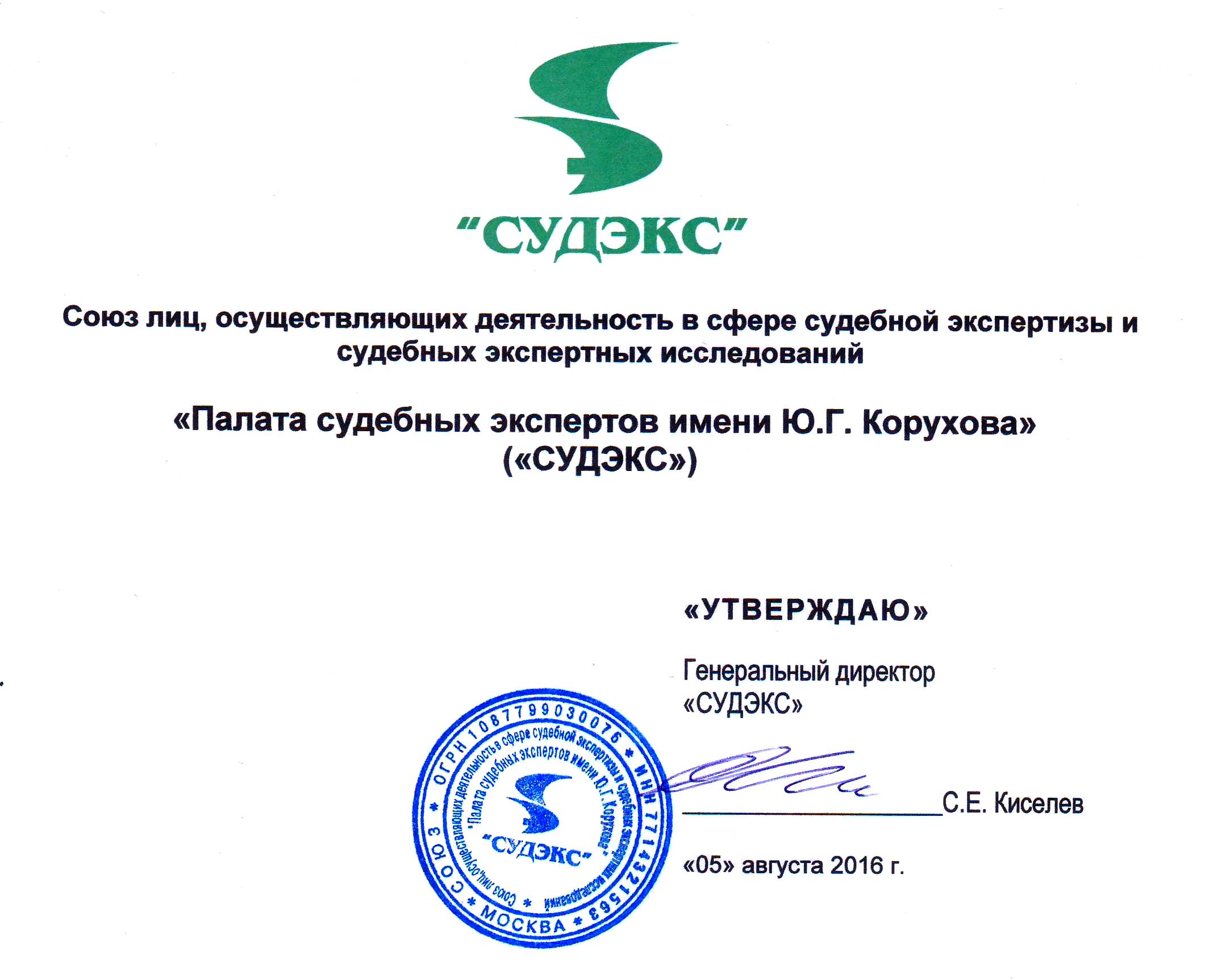 ПРАВИЛА ОКАЗАНИЯ ПЛАТНЫХ ОБРАЗОВАТЕЛЬНЫХ УСЛУГ 
В ПалатЕ судебных экспертов имени Ю.Г. КоруховаМосква 2016Содержание1. Общие положения	32. Организация информирования слушателей	43. Ответственность СУДЭКС, Заказчика и Слушателя	54. Порядок хранения личных дел слушателей и локальных нормативных актов СУДЭКС по зачислению и аттестации групп слушателей	5Приложение	61. Договор о повышении квалификации с юридическим лицом	72. Договор о повышении квалификации с физическим лицом	133. Заявление на повышение квалификации от физического лица	184. Заявлениена повышение квалификации от юридического лица	195. Согласие на обработку персональных данных	206. Договор о профессиональной переподготовке с физическим лицом	217. Договор о профессиональное переподготовке с юридическим лицом	268. Заявление на профессиональную переподготовку от физического лица	329. Заявление на профессиональную переподготовку от юридического лица	3310. Договор о профессиональной переподготовке по программе эксперта-техника 
с юридическим лицом	3411. Договор о профессиональной переподготовке по программе эксперта-техника 
с физическим лицом	391. Общие положенияПравила оказания платных образовательных услуг(далее – Правила) разработаны организацией, осуществляющей обучение в соответствии с Федеральным законом Российской Федерации от 29.12.2012 г. № 273-ФЗ «Об образовании в Российской Федерации» и приказом Министерства образования и науки Российской Федерации от 01.07.2013 г. № 499 «Об утверждении Порядка организации и осуществления образовательной деятельности по дополнительным профессиональным программам», Устава Союза лиц, осуществляющих деятельность в сфере судебной экспертизы и судебных экспертных исследований «Палата судебных экспертов имени Ю.Г. Корухова» (далее- СУДЭКС).Правила регламентируют порядок оказания платных образовательных услуг по программам дополнительного профессионального образования(повышения квалификации и профессиональной переподготовки) в структурном образовательном подразделении –институт повышения квалификации Союза лиц, осуществляющих деятельность в сфере судебной экспертизы и судебных экспертных исследований «Палата судебных экспертов имени Ю.Г. Корухова»(далее -ИПК).Понятия, используемые в настоящих Правилах:«дополнительное профессиональное образование» – вид образования, который направлен на удовлетворение образовательных потребностей в профессиональном совершенствовании и обеспечении соответствия его квалификации меняющимся условиям профессиональной деятельности и не сопровождается повышением уровня образования;«заказчик» - физическое и (или) юридическое лицо, имеющее намерение заказать либо заказывающее платные образовательные услуги для себя или иных лиц на основании договора;«исполнитель» - организация, осуществляющая обучение и предоставляющая платные образовательные услуги для себя или иных лиц на основании договора (Союз лиц, осуществляющих деятельность в сфере судебной экспертизы и судебных экспертных исследований «Палата судебных экспертов имени Ю.Г. Корухова»);«слушатель» - физическое лицо, зачисленное на курсы повышения квалификации и (или) профессиональной переподготовки и осваивающее дополнительные профессиональные программы;«существенный недостаток платных образовательных услуг» - неустранимый недостаток, или недостаток, который не может устранен без несоразмерных расходов или затрат времени, или выявляется неоднократно, или проявляется вновь после его устранения;«платные образовательные услуги» - осуществление образовательной деятельности по заданиям и за счет средств физических и (или) юридических лиц по договорам об оказании образовательных услуг, заключаемым при приеме на курсы дополнительного профессионального обучения (далее - договор).Отказ заказчика от предлагаемых ему платных образовательных услуг не может быть причиной изменения объема и условий уже предоставляемых ему СУДЭКС образовательных услуг.СУДЭКС обязан обеспечить заказчику оказание платных образовательных услуг в полном объеме в соответствии с дополнительными профессиональными программами и условиями договора.Стоимость обучения определяется решениями Президиума СУДЭКС.Увеличение стоимости платных образовательных услуг после заключения договора не допускается.2. Организация информирования СлушателейСУДЭКС обязан до заключения договора и в период его действия предоставлять заказчику достоверную информацию о себе и об оказываемых платных образовательных услугах, обеспечивающую возможность их правильного выбора.СУДЭКС обязан довести до заказчика информацию, содержащую сведения о предоставлении платных образовательных услуг в порядке и объеме, которые предусмотрены законодательством Российской Федерации, Уставом и своими локальными актами.С целью ознакомления слушателей с перечисленными и другими документами СУДЭКС размещает их на своем официальном сайте в сети Интернет http://www.sudex.ru/. Договор об оказании платных образовательных услуг (приложения № 1 и 2- договора о повышении квалификации судебных экспертов; приложения № 6 и 7- договора о профессиональной переподготовке судебных экспертов; приложения № 10 и 11- договора о профессиональной переподготовке экспертов-техников к настоящим Правилам) заключается в простой письменной форме и содержит следующие сведения:полное (и сокращенное) наименование СУДЭКС;сведения о лицензии на осуществление образовательной деятельности (наименование лицензирующего органа, номер и дата регистрации лицензии);фамилия, имя, отчество представителя СУДЭКС, реквизиты документа, удостоверяющего его полномочия;наименование (полное и сокращенное наименование юридического лица) или фамилия, имя, отчество заказчика с указанием реквизитов документа, удостоверяющего личность и контакты (номер телефона; электронная почта; почтовый адрес);фамилия, имя, отчество, контактные данные (номер телефона; электронная почта; почтовый адрес) слушателя (указываются в случае оказания платных образовательных услуг в пользу слушателя, не являющегося заказчиком по договору);предмет договора: предоставление платной образовательной услуги исполнителем и обязательство заказчика оплатить образовательную услугу;вид дополнительного профессионального образования, включая профессиональную программу и (или) направленность образовательной программы (указывается учебная программа или судебно-экспертная специальность);форма обучения;сроки освоения образовательной программы (продолжительность обучения);вид документа, выдаваемого слушателю после успешного освоения им соответствующей образовательной программы;предоставление заказчиком необходимой информации и документации по слушателю для обучения в СУДЭКС;условия обучения;полная стоимость образовательных услуг, порядок их оплаты;права, обязанности и ответственность исполнителя, заказчика и слушателя;порядок разрешения споров;другие необходимые сведения.Сведения, указанные в договоре, должны соответствовать информации, размещенной на официальном сайте СУДЭКС в сети Интернет http://www.sudex.ru/на дату заключения договора.Заявитель не позднее 5 (Пяти) дней до начала занятий подает Заявление (Приложения № 3, 4, 8, 9к настоящим Правилам) на имя генерального директора СУДЭКС с просьбой о зачислении на обучение по программе дополнительного профессионального образования, подписывает Согласие на обработку персональных данных (Приложение 5 к настоящим Правилам).3.Ответственность СУДЭКС, Заказчика и СлушателяЗа неисполнение либо ненадлежащее исполнение обязательств по договору СУДЭКС и Заказчик несут ответственность, предусмотренную договором и законодательством Российской Федерации.Слушатель/Заказчик вправе отказаться от исполнения договора при условии оплаты СУДЭКС фактически понесенных им расходов, связанных с исполнением обязательств по договору.СУДЭКС может расторгнуть Договор по своей инициативе в одностороннем порядке в случаях:установления нарушения порядка приема в образовательную организацию, повлекшего по вине Слушателя его незаконное зачисление в образовательную организацию на конкретную программу;просрочки оплаты стоимости платных образовательных услуг;невозможности надлежащего исполнения обязательства по оказанию платных образовательных услуг вследствие действий (бездействия) Слушателя;в иных случаях, предусмотренных законодательством Российской Федерации.4. Порядок хранения личных дел слушателей и 
локальных нормативных актов СУДЭКС
по зачислению и аттестации групп слушателейЛичные дела слушателей и локальные нормативные акты СУДЭКС по зачислению и аттестации групп слушателей хранятся в бумажном виде в течение 1 календарного года. Информация о слушателях хранятся в электронном виде в течение 5 лет.ПРИЛОЖЕНИЯПриложение № 1Договор № ________ - ПК/___об оказании платных образовательных услугг. Москва                 					«____»  ________________ 20____ г.Союз лиц, осуществляющих деятельность в сфере судебной экспертизы и судебных экспертных исследований «Палата судебных экспертов имени Ю.Г. Корухова» («СУДЭКС»),
именуемый в дальнейшем «Исполнитель», действующий на основании лицензии 
на право осуществления образовательной деятельности № 038022 от 15.11.2016 г., 
выданной Департаментом образования города Москвы, срок действия – бессрочно, в лице Генерального
директора Китайгородского Евгения Александровича, действующего на основании Устава с одной стороны, идействующего на основании Устава, с другой стороны, а вместе именуемые «Стороны», заключили настоящий договор (далее – Договор) о нижеследующем:1. Предмет Договора1.1. Исполнитель обязуется предоставить платные образовательные услуги по реализации образовательных программ дополнительного профессионального образования (далее - услуги) для слушателей курсов Повышения квалификации, направляемых Заказчиком на обучение (далее – Слушатели). Список Слушателей и перечень образовательных программ (далее - Программы), указываются в приложении 1, являющимся неотъемлемой частью Договора на условиях, предусмотренных Договором, а Заказчик обязуется оплатить оказанные услуги в порядке, установленном Договором.1.2. Обучение Слушателя осуществляется в очно-заочной, очных консультаций, приема экзаменов и итоговой аттестации.1.3. Структурным подразделением Исполнителя, обеспечивающим организацию и осуществление обучения Слушателя по образовательной программе, является Институт повышения квалификации «СУДЭКС».1.4. Продолжительность обучения по Программам, указанным в приложении 1 к Договору, с учетом зачета общих дисциплин составляет 104 (сто четыре) академических часа в соответствии с учебным планом, а срок усвоения Программ составляет 14 (четырнадцать) календарных дней.1.5. Заказчик поручает, а Исполнитель принимает на себя обязательство провести в процессе обучения ознакомление с документами Системы добровольной сертификации негосударственных судебных экспертов (в новой редакции), зарегистрированной (рег. № РОСС RU.П1610.04.НЯ01 от 22.12.2016 г.) в едином реестре зарегистрированных систем добровольной сертификации Росстандарта. При успешном усвоении Слушателем Программ, указанных в Приложении 1 настоящего Договора, рекомендовать для сертификации в указанной Системе добровольной сертификации.1.6. Слушатель в процессе обучения выполняет контрольные работы (тесты) и сдает экзамен по Программам, указанным в приложении 1 к Договору. В случае успешного выполнения контрольных работ (тестов) и сдачи экзамена Слушателю выдается Удостоверение о повышении квалификации по каждой судебно-экспертной специальности в соответствии с Программами, указанными в приложении 1 к Договору.1.7. Слушателю, не прошедшему итоговую аттестацию или получившему на итоговой аттестации неудовлетворительные результаты, а также Слушателю, освоившему часть образовательной программы и (или) отчисленному с обучения, выдается справка об обучении или о периоде обучения установленного образца. Перевод Слушателя в другое образовательное учреждение не предусмотрен.2. Качество услуг2.1. Качество услуг должно соответствовать требованиям, установленным законодательством Российской Федерации об оказании образовательных услуг и нормативным актам Исполнителя при реализации образовательных программ дополнительного профессионального образования.3. Права и обязанности Исполнителя3.1. Исполнитель вправе:3.1.1. самостоятельно осуществлять образовательный процесс, устанавливать системы оценок, формы и порядок аттестации Слушателя в соответствии с законодательством Российской Федерации, Договором и локальными нормативными актами «СУДЭКС»;3.1.2. информировать Заказчика о нарушениях Слушателем Устава в части образовательного процесса, правил внутреннего распорядка, приказов и распоряжений Исполнителя, об инициативе Слушателя расторгнуть настоящий Договор;3.1.3. расторгнуть Договор в одностороннем порядке в случаях, предусмотренных Правилами оказания платных образовательных услуг, утвержденных Правительством Российской Федерации, и перечисленных в пункте 9.5 Договора;3.1.4. воспользоваться правом, предусмотренным пунктом 9.8 Договора.3.2. Исполнитель обязуется:3.2.1. после оплаты услуг Заказчиком соответствующим приказом зачислить Слушателя на курсы повышения квалификации по Программам, указанным в приложении 1 к Договору, и предоставить в его распоряжение методические материалы, а также иную необходимую для проведения обучения информацию. Дополнительные материалы и специальную литературу Слушатель приобретает самостоятельно за свой счет или за счет Заказчика;3.2.2. обеспечить Заказчику оказание услуг в полном объеме в соответствии с образовательными программами (частью образовательной программы) и условиями Договора;3.2.3. до заключения Договора и в период его действия предоставлять Заказчику достоверную информацию о себе и об оказываемых платных образовательных услугах, обеспечивающую возможность их правильного выбора, в порядке и объеме, которые предусмотрены Законом Российской Федерации от 07.02.1992 № 2300-1 «О защите прав потребителей» и Федеральным законом от 29.12.2012 № 273-ФЗ «Об образовании в Российской Федерации», ознакомить Слушателя и Заказчика с уставом «СУДЭКС», свидетельством о государственной регистрации «СУДЭКС», с лицензией на осуществление образовательной деятельности, образовательными программами, реализуемыми 
ИПК «СУДЭКС», Правилами внутреннего распорядка обучающихся, документами, регламентирующими организацию и осуществление образовательной деятельности в «СУДЭКС», права и обязанности Слушателя, а также довести до сведения Слушателя, что вышеперечисленные документы и информация размещены в открытом доступе на корпоративном сайте (портале) «СУДЭКС» по адресу: www.sudex.ru;3.2.4. обеспечить Слушателю предусмотренные образовательной программой условия ее освоения;3.2.5. сохранить место за Слушателем в случае пропуска занятий по уважительным причинам (с учетом оплаты услуг, предусмотренных разделом 1 Договора);3.2.6. обеспечивать необходимый контроль знаний Слушателя;3.2.7. при условии полного выполнения Слушателем образовательной программы, в том числе установленных объемов учебной нагрузки и самостоятельной работы, успешного прохождения промежуточной аттестации, соблюдения Правил внутреннего распорядка обучающихся «СУДЭКС» предоставить Слушателю возможность прохождения итоговой аттестации;3.2.8. при условии успешного прохождения всех установленных видов аттестационных испытаний, включенных в итоговую аттестацию, выдать документ о квалификации в соответствии с пунктом 1.5 Договора;3.2.9. проявлять уважение к личности Слушателя, не допускать физического и психологического насилия, обеспечить условия укрепления нравственного, физического и психологического здоровья, эмоционального благополучия Слушателя с учетом его индивидуальных особенностей; обеспечить Слушателю уважение человеческого достоинства, защиту от всех форм физического и психического насилия, оскорбления личности, охрану жизни и здоровья;3.2.10. сообщить Слушателю о расторжении Договора в одностороннем порядке и об отчислении Слушателя по инициативе Исполнителя за 10 (десять) календарных дней до предполагаемой даты расторжения Договора/отчисления путем направления Слушателю письменного уведомления об этом по адресу, указанному в разделе 10 настоящего Договора;3.2.11. принимать оплату за образовательную услугу в соответствии с условиями Договора.4. Права и обязанности Слушателя и Заказчика         4.1. Слушатель вправе:          4.1.1. получать информацию от Исполнителя по вопросам организации и обеспечения надлежащего предоставления образовательной услуги, предусмотренной разделом 1 Договора;           4.1.2. получать полную и достоверную информацию об оценке своих знаний, умений, навыков и компетенций, а также о критериях этой оценки;          4.1.3. пользоваться в порядке, установленном локальными нормативными актами Исполнителя имуществом Исполнителя, необходимым для освоения образовательной программы во время занятий, предусмотренных расписанием;          4.1.4. обращаться к работникам Исполнителя по вопросам, касающимся процесса обучения в «СУДЭКС»;          4.1.5. принимать участие в социально-культурных, оздоровительных и иных мероприятиях, организованных Исполнителем, в порядке, установленном локальными нормативными актами Исполнителя;          4.1.6. прекратить образовательные отношения досрочно по своей инициативе, что влечет за собой отчисление Слушателя, при условии возмещения Заказчиком Исполнителю фактически понесенных им расходов на обучение Слушателя до даты отчисления Слушателя;          4.1.7. ознакомиться с информацией, содержащей сведения о предоставлении платных образовательных услуг в порядке и объеме, которые предусмотрены Законом Российской Федерации от 07.02.1992 № 2300-1 «О защите прав потребителей» и Федеральным законом от 29.12.2012 № 273-ФЗ «Об образовании в Российской Федерации», с уставом «СУДЭКС», свидетельством о государственной регистрации «СУДЭКС», с лицензией на осуществление образовательной деятельности, образовательными программами, реализуемыми «СУДЭКС», Правилами внутреннего распорядка обучающихся, документами, регламентирующими организацию и осуществление образовательной деятельности в «СУДЭКС», права и обязанности Слушателя;          4.1.8. обучаться по индивидуальному учебному плану в пределах осваиваемой образовательной программы;          4.1.9. пользоваться иными академическими правами, предусмотренными частью 1 статьи 34 Федерального закона от 29.12.2012 № 273-ФЗ «Об образовании в Российской Федерации»;          4.1.10. воспользоваться правами, предусмотренными пунктами 7.1, 7.2, 9.9 Договора.          4.2. Слушатель обязуется:          4.2.1. обучаться в «СУДЭКС» по образовательной программе (осваивать образовательную программу) с соблюдением требований, установленных федеральным государственным образовательным стандартом/образовательным стандартом «СУДЭКС» или федеральными государственными требованиями, в соответствии с учебным и (или) индивидуальным учебным планом, в том числе посещать предусмотренные учебным и (или) индивидуальным учебным планом учебные занятия согласно расписанию, осуществлять самостоятельную подготовку к занятиям, выполнять требования образовательной программы, в том числе установленные объемы учебной нагрузки и самостоятельной работы, выполнять задания, данные педагогическими работниками в рамках образовательной программы;           4.2.2. выполнять требования законов, нормативных правовых актов в области образования, в том числе соблюдать требования, установленные в статье 43 Федерального закона от 29.12.2012 №273-ФЗ «Об образовании в Российской Федерации», выполнять требования устава «СУДЭКС», локальных нормативных актов «СУДЭКС», в т.ч. Правил внутреннего распорядка обучающихся «СУДЭКС», Договора;          4.2.3. извещать Исполнителя об уважительных причинах своего отсутствия на занятиях, мероприятиях текущего контроля знаний, промежуточной и итоговой аттестации лично, либо по электронному адресу sudex@sudex.ru;          4.2.4. бережно относиться к имуществу Исполнителя, возмещать ущерб, причиненный имуществу Исполнителя, в соответствии с законодательством Российской Федерации и локальными нормативными актами «СУДЭКС»;          4.2.5. при прекращении образовательных отношений по своей инициативе заблаговременно письменно уведомить об этом Исполнителя;          4.2.6. при поступлении в «СУДЭКС» и в процессе обучения своевременно предоставлять все необходимые документы. В недельный срок сообщать об изменении своих данных, указанных в разделе 9 настоящего Договора, по адресу, указанному в пункте 4.2.3 Договора;          4.2.7. уважать честь и достоинство других обучающихся и работников Исполнителя, не создавать препятствий для получения образования другими обучающимися.          4.3. Заказчик вправе:          4.3.1. получать информацию от Исполнителя по вопросам организации и обеспечения надлежащего предоставления образовательной услуги Слушателю, предусмотренной разделом 1 настоящего Договора.           4.3.2. ознакомиться с информацией, содержащей сведения о предоставлении платных образовательных услуг в порядке и объёме, которые предусмотрены пунктом 3.1.7. Договора;          4.3.3. получать информацию об успеваемости, поведении, отношении Слушателя к учебе в целом и по отдельным предметам учебного плана и посещении им занятий согласно учебному расписанию;          4.3.4. расторгнуть настоящий Договор в одностороннем порядке в любое время, что влечет за собой отчисление Слушателя, при условии возмещения Заказчиком Исполнителю фактически понесенных им расходов на обучение Слушателя до даты отчисления Слушателя;          4.4. Заказчик обязуется:          4.4.1. своевременно вносить плату за предоставляемые образовательные услуги, указанные в разделе 1 настоящего Договора, в размере и порядке и в сроки, предусмотренные разделом 4 настоящего Договора, а также предоставлять Исполнителю платежные документы, подтверждающие такую оплату, по адресу электронной почты sudex@sudex.ru в течение 3 календарных дней с даты оплаты;          4.4.2. при расторжении настоящего Договора в одностороннем порядке по своей инициативе письменно уведомить об этом Исполнителя и Слушателя за 10 (десять) календарных дней до предполагаемой даты расторжения договора путем направления Слушателю и Исполнителю письменного уведомления об этом по адресу (-ам), указанному (-ым) в разделе 9 настоящего Договора.5. Стоимость образовательных услуг и порядок их оплаты5.1. Полная стоимость образовательных услуг за весь период обучения, составляет
____________ (_____________) руб. 00 коп. НДС не облагается (уведомление о возможности применения упрощенной системы налогообложения от 03.12.2008 г. № 14-13/081596).5.2. Оплата производится в полном объеме не позднее 5 (Пяти) дней до даты начала обучения. 5.3. Если исполнение Договора невозможно по вине Заказчика или Слушателя, услуги оплачиваются Исполнителю в полном объеме.5.4. Обязательство Заказчика по оплате считается исполненным в момент зачисления денежных средств на расчетный счет Исполнителя.5.5. Цена Договора не включает в себя расходы на проезд, проживание и питание Слушателя.5.6. В случае невыполнения Заказчиком п.4.2, Исполнитель оставляет за собой право перенести обучение на более поздние сроки. 5.7. Факт оказания услуг Исполнителем и получения их Заказчиком должен быть подтвержден актом об оказании услуг, подписанным обеими Сторонами.5.8. Акт об оказании услуг должен быть составлен и подписан Сторонами в течение 5 (Пяти) рабочих дней по окончании оказания услуг при условии, что данные услуги оказаны Исполнителем надлежащим образом и в полном объеме.5.9. Заказчик обязан после получения акта подписать его и вернуть Исполнителю или сообщить в письменном виде мотивы отказа от подписания. В случае невыполнения указанных условий акт считается подписанным, а услуги оказаны без каких-либо претензий.6. Сроки и условия обучения6.1.  Усвоение Программы Слушателем осуществляется в период с «__» ______ 20__ г. по «__» ______ 20__ г., в том числе очные консультации и итоговая аттестация с «__» ______ 20__ г. по «__» ______ 20__ г.,6.2. Исполнитель оказывает услуги по месту своего фактического нахождения.6.3. Обучение производится в соответствии с расписанием занятий.6.4. Итоговая аттестация проводится в форме экзамена.6.5. Прием экзамена проводится комиссией как по месту нахождения Исполнителя, так и в региональных представительствах согласно учебному плану.7. Ответственность Сторон7.1. Стороны несут ответственность за неисполнение или ненадлежащее исполнение своих обязанностей по Договору в соответствии с действующим законодательством об оказании образовательных услуг.7.2. Стороны освобождаются от ответственности за частичное или полное невыполнение обязательств по Договору, если оно явилось следствием обстоятельств непреодолимой силы. Под обстоятельствами непреодолимой силы для целей Договора понимаются чрезвычайные обстоятельства, которые Стороны не могли предвидеть и предотвратить при данных условиях.8. Разрешение споров8.1. Все споры и разногласия, которые могут возникнуть из настоящего Договора или в связи с ним, будут решаться путем переговоров между его Сторонами.8.2. В случае если споры и разногласия не могут быть решены путем переговоров, они подлежат разрешению в судебном порядке, предусмотренном действующим законодательством Российской Федерации в суде по установленной подведомственности.9. Срок действия Договора. Порядок изменения и расторжения Договора9.1. Договор вступает в силу со дня его заключения Сторонами в письменной форме и действует до полного исполнения Сторонами обязательств.9.2. Допускается заключение Договора путем обмена подписанными документами посредством электронной, факсимильной связи. При этом Стороны обязуются предоставить друг другу оригиналы переданных с использованием вышеуказанной связи документов в течение 5 (Пяти) рабочих дней с момента получения от Стороны требования о предоставлении соответствующих документов. 9.3. Условия, на которых заключен настоящий Договор, могут быть изменены по соглашению Сторон, что оформляется дополнительным соглашением к Договору, или в соответствии с законодательством Российской Федерации. 9.4. Настоящий Договор может быть расторгнут по соглашению Сторон.9.5. Договор может быть расторгнут в одностороннем порядке по инициативе Исполнителя в случаях:9.5.1. применения к Слушателю отчисления как меры дисциплинарного взыскания; 9.5.2. невыполнения Слушателем обязанностей по добросовестному освоению образовательной программы и выполнению учебного и (или) индивидуального учебного плана; 9.5.3. установления нарушения порядка приема на обучение в «СУДЭКС», повлекшего по вине Слушателя его незаконное зачисление в «СУДЭКС»; 9.5.4. просрочки оплаты стоимости образовательной услуги (при неоплате Заказчиком стоимости образовательной услуги Исполнителя по истечение сроков, установленных в разделе 6 Договора);9.5.5. если надлежащее исполнение обязательства по оказанию образовательной услуги стало невозможным вследствие действий (бездействия) Слушателя.9.6. Действие Договора прекращается досрочно по обстоятельствам, не зависящим от воли Слушателя и Исполнителя, в том числе в случае ликвидации Исполнителя.9.7. Договор расторгается на основании распорядительного акта Исполнителя об отчислении Слушателя из «СУДЭКС». Права и обязанности Слушателя по Договору прекращаются с даты его отчисления из «СУДЭКС».9.8. Исполнитель вправе отказаться от исполнения обязательств по Договору при условии полного возмещения убытков.9.9. Заказчик имеет право досрочно расторгнуть Договор в одностороннем порядке, уведомив об этом Исполнителя в течение 2 (Двух) дней с момента принятия им такого решения. В этом случае Исполнитель возвращает Заказчику уплаченную им сумму за вычетом фактически понесенных Исполнителем затрат.9.10. Ни одна из Сторон не может передать исполнение обязательств по Договору третьей Стороне без письменного согласия другой Стороны.9.11. По вопросам, неурегулированным настоящим Договором, Стороны руководствуются действующим законодательством.9.12.  Настоящий Договор составлен в трех экземплярах, идентичных по содержанию и имеющих равную юридическую силу, один из которых хранится в «СУДЭКС», второй – у Заказчика.11. Адреса и реквизиты СторонПриложение № 1 к Договору об оказании 
платных образовательных услуг№ ______ПК/____от «____» __________ 20____ г.Список СлушателейИСПОЛНИТЕЛЬ:					ЗАКАЗЧИК:Приложение № 2Договор № ________ПК/___об оказании платных образовательных услугг. Москва      						«___» _________________20___ г.Союз лиц, осуществляющих деятельность в сфере судебной экспертизы и судебных экспертных исследований «Палата судебных экспертов имени Ю.Г. Корухова» («СУДЭКС»),
именуемый в дальнейшем «Исполнитель», действующий на основании лицензии 
на право осуществления образовательной деятельности № 038022 от 15.11.2016 г., 
выданной Департаментом образования города Москвы, срок действия - бессрочно, в лице Генерального директора Китайгородского Евгения Александровича, действующего на основании Устава, с одной стороны, и именуемый(-ая) в дальнейшем «Слушатель», с другой стороны, а вместе именуемые «Стороны», заключили настоящий договор (далее – Договор) о нижеследующем:1. Предмет Договора1.1. Исполнитель обязуется предоставить платные образовательные услуги по реализации образовательных программ дополнительного профессионального образования 
(далее - услуги) для Слушателя курсов повышения квалификации по образовательной(-ым) программе(-ам): 1.2. Обучение Слушателя осуществляется в очно-заочной форме, очных консультаций, приема экзаменов и итоговой аттестации.1.3. Структурным подразделением Исполнителя, обеспечивающим организацию и осуществление обучения Слушателя по образовательной программе, является Институт повышения квалификации «СУДЭКС».1.4. Объем Программ, указанных в пункте 1.1 настоящего Договора, с учетом зачета общих дисциплин, составляет 104 (сто четыре) академических часа в соответствии с учебным планом и срок усвоения Программ составляет 14 (четырнадцать) календарных дней.1.5. Исполнитель принимает на себя обязательство провести в процессе обучения ознакомление Слушателя с документами Системы добровольной сертификации негосударственных судебных экспертов (в новой редакции), зарегистрированной (рег. № РОСС RU.П1610.04.НЯ01 от 22.12.2016 г.) в едином реестре зарегистрированных систем добровольной сертификации Росстандарта. При успешном усвоении Слушателем Программ, указанных в пункте 1.1 Договора, рекомендовать для сертификации в указанной Системе добровольной сертификации.1.6. Слушатель в процессе обучения выполняет контрольные работы (тесты) и сдает экзамен по Программам, указанным в пункте 1.1 Договора. В случае успешного выполнения контрольных работ (тестов) и сдачи экзамена Слушателю выдается Удостоверение о повышении квалификации по каждой судебно-экспертной специальности в соответствии с Программами, указанными п.1.1 Договора.1.7. Слушателю, не прошедшему итоговую аттестацию или получившему на итоговой аттестации неудовлетворительные результаты по одной или всем Программам, а также Слушателю, освоившему часть Программ и (или) отчисленному с обучения, выдается справка об обучении или о периоде обучения установленного образца. Перевод Слушателя в другое образовательное учреждение не предусмотрен.2. Качество услуг2.1. Качество услуг должно соответствовать требованиям, установленным законодательством Российской Федерации об оказании образовательных услуг и нормативным актам Исполнителя при реализации образовательных программ дополнительного профессионального образования.3. Права и обязанности Исполнителя3.1. Исполнитель вправе:3.1.1. самостоятельно осуществлять образовательный процесс, устанавливать системы оценок, формы и порядок аттестации Слушателя в соответствии с законодательством Российской Федерации, Договором и локальными нормативными актами «СУДЭКС»;3.1.2. требовать от Слушателя соблюдение Устава, правил внутреннего распорядка, приказов и распоряжений Исполнителя в части касающейся процесса обучения в период нахождения на территории образовательной организации Исполнителя.3.1.3. расторгнуть Договор в одностороннем порядке в случаях, предусмотренных Правилами оказания платных образовательных услуг, утвержденных Правительством Российской Федерации, и перечисленных в пункте 9.5 Договора;3.1.4. воспользоваться правом, предусмотренным пунктом 9.8 Договора.3.2. Исполнитель обязуется:3.2.1. после оплаты услуг соответствующим приказом зачислить Слушателя на курсы повышения квалификации по Программам, предусмотренным пунктом 1.1. Договора, и предоставить в его распоряжение методические материалы, а также иную необходимую для проведения обучения информацию. Дополнительные материалы и специальную литературу Слушатель приобретает самостоятельно за свой счет;3.2.2. обеспечить Слушателю оказание услуг в полном объеме в соответствии с образовательными программами (частью образовательной программы) и условиями Договора;3.2.3. до заключения Договора и в период его действия предоставлять Слушателю достоверную информацию о себе и об оказываемых платных образовательных услугах, обеспечивающую возможность их правильного выбора, в порядке и объеме, которые предусмотрены Законом Российской Федерации от 07.02.1992 № 2300-1 «О защите прав потребителей» и Федеральным законом от 29.12.2012 № 273-ФЗ «Об образовании в Российской Федерации», ознакомить Слушателя с уставом «СУДЭКС», свидетельством о государственной регистрации «СУДЭКС», с лицензией на осуществление образовательной деятельности, образовательными программами, реализуемыми ИПК «СУДЭКС», Правилами внутреннего распорядка обучающихся, документами, регламентирующими организацию и осуществление образовательной деятельности в «СУДЭКС», права и обязанности Слушателя, а также довести до сведения Слушателя, что вышеперечисленные документы и информация размещены в открытом доступе на корпоративном сайте (портале) «СУДЭКС» по адресу: www.sudex.ru;3.2.4. обеспечить Слушателю предусмотренные образовательной программой условия ее освоения;3.2.5. сохранить место за Слушателем в случае пропуска занятий по уважительным причинам (с учетом оплаты услуг, предусмотренных разделом 1 Договора);3.2.6. обеспечивать необходимый контроль знаний Слушателя;3.2.7. при условии полного выполнения Слушателем образовательной программы, в том числе установленных объемов учебной нагрузки и самостоятельной работы, успешного прохождения промежуточной аттестации, соблюдения Правил внутреннего распорядка обучающихся «СУДЭКС» предоставить Слушателю возможность прохождения итоговой аттестации;3.2.8. при условии успешного прохождения всех установленных видов аттестационных испытаний, включенных в итоговую аттестацию, выдать документ о квалификации в соответствии с пунктом 1.5 Договора;3.2.9. проявлять уважение к личности Слушателя, не допускать физического и психологического насилия, обеспечить условия укрепления нравственного, физического и психологического здоровья, эмоционального благополучия Слушателя с учетом его индивидуальных особенностей; обеспечить Слушателю уважение человеческого достоинства, защиту от всех форм физического и психического насилия, оскорбления личности, охрану жизни и здоровья;3.2.10. сообщить Слушателю о расторжении Договора в одностороннем порядке и об отчислении Слушателя по инициативе Исполнителя за 10 (десять) календарных дней до предполагаемой даты расторжения Договора/отчисления путем направления Слушателю письменного уведомления об этом по адресу, указанному в разделе 10 настоящего Договора;3.2.11. принимать оплату за образовательную услугу в соответствии с условиями Договора.4. Права и обязанности Слушателя          4.1. Слушатель вправе:          4.1.1. получать информацию от Исполнителя по вопросам организации и обеспечения надлежащего предоставления образовательной услуги, предусмотренной разделом 1 Договора;           4.1.2. получать полную и достоверную информацию об оценке своих знаний, умений, навыков и компетенций, а также о критериях этой оценки;          4.1.3. пользоваться в порядке, установленном локальными нормативными актами Исполнителя имуществом Исполнителя, необходимым для освоения образовательной программы во время занятий, предусмотренных расписанием;          4.1.4. обращаться к работникам Исполнителя по вопросам, касающимся процесса обучения в «СУДЭКС»;          4.1.5. принимать участие в социально-культурных, оздоровительных и иных мероприятиях, организованных Исполнителем, в порядке, установленном локальными нормативными актами Исполнителя;          4.1.6. прекратить образовательные отношения досрочно по своей инициативе, что влечет за собой отчисление Слушателя, при условии возмещения Заказчиком Исполнителю фактически понесенных им расходов на обучение Слушателя до даты отчисления Слушателя;          4.1.7. ознакомиться с информацией, содержащей сведения о предоставлении платных образовательных услуг в порядке и объеме, которые предусмотрены Законом Российской Федерации от 07.02.1992 № 2300-1 «О защите прав потребителей» и Федеральным законом от 29.12.2012 № 273-ФЗ «Об образовании в Российской Федерации», с уставом «СУДЭКС», свидетельством о государственной регистрации «СУДЭКС», с лицензией на осуществление образовательной деятельности, образовательными программами, реализуемыми «СУДЭКС», Правилами внутреннего распорядка обучающихся, документами, регламентирующими организацию и осуществление образовательной деятельности в «СУДЭКС», права и обязанности Слушателя;          4.1.8. обучаться по индивидуальному учебному плану в пределах осваиваемой образовательной программы;          4.1.9. пользоваться иными академическими правами, предусмотренными частью 1 статьи 34 Федерального закона от 29.12.2012 № 273-ФЗ «Об образовании в Российской Федерации»;          4.1.10. воспользоваться правами, предусмотренными пунктами 7.1, 7.2, 9.9 Договора.          4.2. Слушатель обязуется:          4.2.1. обучаться в «СУДЭКС» по образовательной программе (осваивать образовательную программу) с соблюдением требований, установленных федеральным государственным образовательным стандартом/образовательным стандартом «СУДЭКС» или федеральными государственными требованиями, в соответствии с учебным и (или) индивидуальным учебным планом, в том числе посещать предусмотренные учебным и (или) индивидуальным учебным планом учебные занятия согласно расписанию, осуществлять самостоятельную подготовку к занятиям, выполнять требования образовательной программы, в том числе установленные объемы учебной нагрузки и самостоятельной работы, выполнять задания, данные педагогическими работниками в рамках образовательной программы;           4.2.2. выполнять требования законов, нормативных правовых актов в области образования, в том числе соблюдать требования, установленные в статье 43 Федерального закона от 29.12.2012 №273-ФЗ «Об образовании в Российской Федерации», выполнять требования устава «СУДЭКС», локальных нормативных актов «СУДЭКС», в т.ч. Правил внутреннего распорядка обучающихся «СУДЭКС», Договора;          4.2.3. извещать Исполнителя об уважительных причинах своего отсутствия на занятиях, мероприятиях текущего контроля знаний, промежуточной и итоговой аттестации лично, либо по электронному адресу sudex@sudex.ru;          4.2.4. бережно относиться к имуществу Исполнителя, возмещать ущерб, причиненный имуществу Исполнителя, в соответствии с законодательством Российской Федерации и локальными нормативными актами «СУДЭКС»;          4.2.5. при прекращении образовательных отношений по своей инициативе заблаговременно письменно уведомить об этом Исполнителя;          4.2.6. при поступлении в «СУДЭКС» и в процессе обучения своевременно предоставлять все необходимые документы. В недельный срок сообщать об изменении своих данных, указанных в разделе 9 настоящего Договора, по адресу, указанному в пункте 4.2.3 Договора;          4.2.7. уважать честь и достоинство других обучающихся и работников Исполнителя, не создавать препятствий для получения образования другими обучающимися.5. Стоимость образовательных услуг и порядок их оплаты5.1. Полная стоимость образовательных услуг за весь период обучения, составляет
____________ (_______________) руб. 00 коп. НДС не облагается (уведомление о возможности применения упрощенной системы налогообложения от 03.12.2008 года № 14-13/081596).5.2. Оплата производится в полном объеме, не позднее 5 (Пяти) дней до даты начала обучения.5.3. Если исполнение Договора невозможно по вине Слушателя, услуги оплачиваются Исполнителю в полном объеме.5.4. Обязательство Слушателя по оплате считается исполненным в момент зачисления денежных средств на расчетный счет Исполнителя.5.5. Цена Договора не включает в себя расходы на проезд, проживание и питание Слушателя.5.6. В случае невыполнения Слушателем п.4.2, Исполнитель оставляет за собой право перенести обучение на более поздние сроки. 5.7. Факт оказания услуг Исполнителем и получения их Слушателем должен быть подтвержден актом об оказании услуг, подписанным обеими Сторонами.5.8. Акт об оказании услуг должен быть составлен и подписан Сторонами в течение 5 (Пяти) рабочих дней по окончании оказания услуг при условии, что данные услуги оказаны Исполнителем надлежащим образом и в полном объеме.5.9. Слушатель обязан после получения акта подписать его и вернуть Исполнителю или сообщить в письменном виде мотивы отказа от подписания. В случае невыполнения указанных условий акт считается подписанным, а услуги оказаны без каких-либо претензий.6. Сроки и условия обучения6.1. Усвоение Программы Слушателем осуществляется в период с «___» ______ 2020 г. по «___» ______ 2020 г., в том числе очные консультации и итоговая аттестация с «___» ______ 2020 г. по «___» ______ 2020 г.6.2. Исполнитель оказывает услуги по месту своего фактического нахождения.6.3. Обучение производится в соответствии с расписанием занятий.6.4. Итоговая аттестация проводится в форме экзамена.6.5. Прием экзамена проводиться комиссией, как по месту нахождения Исполнителя, так и в региональных представительствах согласно учебному плану.7. Ответственность Сторон7.1. Стороны несут ответственность за неисполнение или ненадлежащее исполнение своих обязанностей по Договору в соответствии с действующим законодательством об оказании образовательных услуг.7.2. Стороны освобождаются от ответственности за частичное или полное невыполнение обязательств по Договору, если оно явилось следствием обстоятельств непреодолимой силы. Под обстоятельствами непреодолимой силы для целей Договора понимаются чрезвычайные обстоятельства, которые Стороны не могли предвидеть и предотвратить при данных условиях.8. Разрешение споров8.1. Все споры и разногласия, которые могут возникнуть из настоящего Договора или в связи с ним, будут решаться путем переговоров между его Сторонами.8.2. В случае если споры и разногласия не могут быть решены путем переговоров, они подлежат разрешению в судебном порядке, предусмотренном действующим законодательством Российской Федерации в суде по установленной подведомственности.9. Срок действия Договора. Порядок изменения и расторжения Договора9.1. Договор вступает в силу со дня его заключения Сторонами в письменной форме и действует до полного исполнения Сторонами обязательств.9.2. Допускается заключение Договора путем обмена подписанными документами посредством электронной, факсимильной связи. При этом Стороны обязуются предоставить друг другу оригиналы переданных с использованием вышеуказанной связи документов в течение 5 (Пяти) рабочих дней с момента получения от Стороны требования о предоставлении соответствующих документов. 9.3. Условия, на которых заключен настоящий Договор, могут быть изменены по соглашению Сторон, что оформляется дополнительным соглашением к Договору, или в соответствии с законодательством Российской Федерации. 9.4. Настоящий Договор может быть расторгнут по соглашению Сторон.9.5. Договор может быть расторгнут в одностороннем порядке по инициативе Исполнителя в случаях:9.5.1. применения к Слушателю отчисления как меры дисциплинарного взыскания; 9.5.2. невыполнения Слушателем обязанностей по добросовестному освоению образовательной программы и выполнению учебного и (или) индивидуального учебного плана; 9.5.3. установления нарушения порядка приема на обучение в «СУДЭКС», повлекшего по вине Слушателя его незаконное зачисление в «СУДЭКС»; 9.5.4. просрочки оплаты стоимости образовательной услуги (при неоплате Слушателем стоимости образовательной услуги Исполнителя по истечение сроков, установленных в разделе 6 Договора);9.5.5. если надлежащее исполнение обязательства по оказанию образовательной услуги стало невозможным вследствие действий (бездействия) Слушателя.9.6. Действие Договора прекращается досрочно по обстоятельствам, не зависящим от воли Слушателя и Исполнителя, в том числе в случае ликвидации Исполнителя.9.7. Договор расторгается на основании распорядительного акта Исполнителя об отчислении Слушателя из «СУДЭКС». Права и обязанности Слушателя по Договору прекращаются с даты его отчисления из «СУДЭКС».9.8. Исполнитель вправе отказаться от исполнения обязательств по Договору при условии полного возмещения убытков.9.9. Слушатель имеет право досрочно расторгнуть Договор в одностороннем порядке, уведомив об этом Исполнителя в течение 2 (Двух) дней с момента принятия им такого решения. В этом случае Исполнитель возвращает Заказчику уплаченную им сумму за вычетом фактически понесенных Исполнителем затрат.9.10. Ни одна из Сторон не может передать исполнение обязательств по Договору третьей Стороне без письменного согласия другой Стороны.9.11. По вопросам, неурегулированным настоящим Договором, Стороны руководствуются действующим законодательством.9.12.  Настоящий Договор составлен в двух экземплярах, идентичных по содержанию и имеющих равную юридическую силу, один из которых хранится в «СУДЭКС», второй - у Слушателя.10. Адреса и реквизиты СторонПриложение № 3от_________________________________________________________                                                        Фамилия, Имя, Отчество заявителяЗаявлениена оказание платных образовательных услугПодтверждаю, что ознакомлен(а) с нормативными документами «СУДЭКС»:УставЛицензия на оказание образовательных услуг Правила оказания платных образовательных услуг Правила внутреннего распорядкаОбразовательная программа и стоимость обучения Гарантирую оплату образовательных услуг в полном объеме.Приложение:Копию паспорта (страницы со сведениями о гражданине (стр. 2-3);Копия диплома о базовом высшем образовании с приложением;Копия документа, подтверждающего квалификацию судебного эксперта.Заявитель:    ________________/__________________________              «____» _______________ 20___ г.Приложение № 4Заявитель: ___________________________________________ наименование юридического лицав лице _______________________________________________должность, ФИО руководителя (полностью)ОГРН ______________ИНН/КПП____________/_____________Юрид. адрес: _________________________________________Телефон______________ e-mail__________________________Р/с __________________________________________________Бан  _________________________________________________Кор/счет______________________________________________БИК ___________________ОКПО_________________________Заявлениена оказание платных образовательных услугПрошу Вас принять документы, заключить договор на оказание платных образовательных услуг и зачислить нашего сотрудника, имеющего базовое высшее образование и осуществляющего судебно-экспертную деятельность, на курсы повышения квалификации:Подтверждаю ознакомление сотрудников с нормативными документами «СУДЭКС»:1)	Устав2)	Лицензия на оказание образовательных услуг 3)	Правила оказания платных образовательных услуг 4)	Правила внутреннего распорядка5)	Образовательная программа и стоимость обучения Гарантирую оплату образовательных услуг в полном объеме.Приложение:Копию паспорта гражданина Слушателя (страницы со сведениями о гражданине (стр. 2-3);Копии дипломов о базовом высшем образовании с приложением;Копии документов, подтверждающих квалификацию судебного эксперта.Заявитель:    ________________/__________________________           М.П.                                   «____» _______________ 20___ г.Приложение № 5Генеральному директору Союза лиц, осуществляющих деятельность в сфере судебной экспертизы и судебных экспертных исследований 
«Палата судебных экспертов имени Ю.Г. Корухова» («СУДЭКС»)Китайгородскому Евгению Александровичуот__________________________________________________________________________________Согласие на обработку персональных данныхЯ,                                                                                                                       , 
паспорт ___ ___ №____________ выдан	«____» ______________  20_____ г., даю свое письменное согласие «СУДЭКС» на обработку моих персональных данных, то есть совершение, в том числе, следующих действий: обработку (включая сбор, систематизацию, накопление, хранение, уточнение (обновление, изменение), использование, обезличивание, блокирование, уничтожение персональных данных), при этом общее описание вышеуказанных способов обработки данных приведено в  Федеральном законе от 27.07.2006  № 152-ФЗ, а также на передачу такой информации третьим лицам, в случаях, установленных нормативными документами вышестоящих органов и законодательством.Перечень персональных данных, передаваемых «СУДЭКС» на обработку:фамилия, имя, отчество;дата рождения;паспортные данные;контактный телефон (домашний, мобильный, рабочий);адрес электронной почты;адрес для почтовых отправлений;прочие.Я даю согласие на публикацию моих персональных данных на сайте «СУДЭКС».Настоящее согласие действует бессрочно.Настоящее согласие может быть отозвано мною в любой момент по соглашению сторон. В случае неправомерного использования предоставленных данных соглашение отзывается письменным заявлением.Я подтверждаю, что ознакомлен (а) с положениями Федерального закона от 27.07.2006 №152-ФЗ «О персональных данных», права и обязанности в области защиты персональных данных мне разъяснены.___________________________________________________________________________ (Ф.И.О. полностью, подпись)«______» _____________ 20__ г.Приложение № 6Договор № _______- ПП/____об оказании платных образовательных услугг. Москва              					«___» ____________ 20___г.именуемый в дальнейшем «Слушатель», с другой стороны, а вместе именуемые «Стороны», заключили настоящий договор (далее – Договор) о нижеследующем:1. Предмет Договора1.1. Исполнитель обязуется предоставить платные образовательные услуги 
по реализации образовательных программ дополнительного профессионального образования (далее - услуги) для Слушателя курсов профессиональной переподготовки по образовательной программена условиях, предусмотренных настоящим Договором, а Слушатель обязуется оплатить оказанные услуги в порядке, установленном настоящим Договором.1.2. Обучение осуществляется в очно-заочной, очных консультаций, приема экзаменов и итоговой аттестации.1.3. Структурным подразделением Исполнителя, обеспечивающим организацию и осуществление обучения Слушателя по образовательной программе, является Институт повышения квалификации «СУДЭКС».1.4. Продолжительность обучения составляет _____ академических часов в соответствии с учебным планом, а срок усвоения данной Программы составляет __________.1.5 Исполнитель принимает на себя обязательство провести в процессе обучения ознакомление Слушателя с документами Системы добровольной сертификации негосударственных судебных экспертов (в новой редакции), зарегистрированной (рег. № РОСС RU.П1610.04.НЯ01 от 22.12.2016 г.) в едином реестре зарегистрированных систем добровольной сертификации Росстандарта. При успешном усвоении Слушателем Программ, указанных в пункте 1.1 настоящего Договора, рекомендовать для сертификации в указанной Системе добровольной сертификации.1.6. Слушатель выполняет контрольные работы (тесты) и аттестационную работу, полученную от Исполнителя. По окончанию обучения проводится защита аттестационной работы и экзамен. В случае успешного выполнения контрольных работ (тестов), защиты аттестационной работы и сдачи экзамена Слушателю выдается Диплом о профессиональной переподготовке. 1.7. Слушателю, не прошедшему итоговую аттестации или получившему на итоговой аттестации неудовлетворительные результаты, а также Слушателю, освоившему часть образовательной программы и (или) отчисленному с обучения, выдается справка об обучении или о периоде обучения установленного образца.2. Качество услуг2.1. Качество услуг должно соответствовать требованиям, установленным законодательством Российской федерации об оказании образовательных услуг и нормативным актам Исполнителя при реализации образовательных программ дополнительного профессионального образования.3. Права и обязанности Исполнителя3.1. Исполнитель вправе:3.1.1. самостоятельно осуществлять образовательный процесс, устанавливать системы оценок, формы и порядок аттестации Слушателя в соответствии с законодательством Российской Федерации, Договором и локальными нормативными актами «СУДЭКС»;3.1.2. требовать от Слушателя соблюдение Устава, правил внутреннего распорядка, приказов и распоряжений Исполнителя в части касающейся процесса обучения в период нахождения на территории образовательной организации Исполнителя.3.1.3. расторгнуть Договор в одностороннем порядке в случаях, предусмотренных Правилами оказания платных образовательных услуг, утвержденных Правительством Российской Федерации, и перечисленных в пункте 9.5 Договора;3.1.4. воспользоваться правом, предусмотренным пунктом 9.8 Договора.3.2. Исполнитель обязуется:3.2.1. после оплаты услуг соответствующим приказом зачислить Слушателя на курсы профессиональной переподготовки по Программам, предусмотренным пунктом 1.1. Договора, и предоставить в его распоряжение методические материалы, а также иную необходимую для проведения обучения информацию. Дополнительные материалы и специальную литературу Слушатель приобретает самостоятельно за свой счет;3.2.2. обеспечить Слушателю оказание услуг в полном объеме в соответствии с образовательными программами (частью образовательной программы) и условиями Договора;3.2.3. до заключения Договора и в период его действия предоставлять Слушателю достоверную информацию о себе и об оказываемых платных образовательных услугах, обеспечивающую возможность их правильного выбора, в порядке и объеме, которые предусмотрены Законом Российской Федерации от 07.02.1992 № 2300-1 «О защите прав потребителей» и Федеральным законом от 29.12.2012 № 273-ФЗ «Об образовании в Российской Федерации», ознакомить Слушателя с уставом «СУДЭКС», свидетельством о государственной регистрации «СУДЭКС», с лицензией на осуществление образовательной деятельности, образовательными программами, реализуемыми ИПК «СУДЭКС», Правилами внутреннего распорядка обучающихся, документами, регламентирующими организацию и осуществление образовательной деятельности в «СУДЭКС», права и обязанности Слушателя, а также довести до сведения Слушателя, что вышеперечисленные документы и информация размещены в открытом доступе на корпоративном сайте (портале) «СУДЭКС» по адресу: www.sudex.ru;3.2.4. обеспечить Слушателю предусмотренные образовательной программой условия ее освоения;3.2.5. сохранить место за Слушателем в случае пропуска занятий по уважительным причинам (с учетом оплаты услуг, предусмотренных разделом 1 Договора);3.2.6. обеспечивать необходимый контроль знаний Слушателя;3.2.7. при условии полного выполнения Слушателем образовательной программы, в том числе установленных объемов учебной нагрузки и самостоятельной работы, успешного прохождения промежуточной аттестации, соблюдения Правил внутреннего распорядка обучающихся «СУДЭКС» предоставить Слушателю возможность прохождения итоговой аттестации;3.2.8. при условии успешного прохождения всех установленных видов аттестационных испытаний, включенных в итоговую аттестацию, выдать документ о квалификации в соответствии с пунктом 1.5 Договора;3.2.9. проявлять уважение к личности Слушателя, не допускать физического и психологического насилия, обеспечить условия укрепления нравственного, физического и психологического здоровья, эмоционального благополучия Слушателя с учетом его индивидуальных особенностей; обеспечить Слушателю уважение человеческого достоинства, защиту от всех форм физического и психического насилия, оскорбления личности, охрану жизни и здоровья;3.2.10. сообщить Слушателю о расторжении Договора в одностороннем порядке и об отчислении Слушателя по инициативе Исполнителя за 10 (десять) календарных дней до предполагаемой даты расторжения Договора/отчисления путем направления Слушателю письменного уведомления об этом по адресу, указанному в разделе 10 настоящего Договора;3.2.11. принимать оплату за образовательную услугу в соответствии с условиями Договора.4. Права и обязанности Слушателя          4.1. Слушатель вправе:          4.1.1. получать информацию от Исполнителя по вопросам организации и обеспечения надлежащего предоставления образовательной услуги, предусмотренной разделом 1 Договора;           4.1.2. получать полную и достоверную информацию об оценке своих знаний, умений, навыков и компетенций, а также о критериях этой оценки;          4.1.3. пользоваться в порядке, установленном локальными нормативными актами Исполнителя имуществом Исполнителя, необходимым для освоения образовательной программы во время занятий, предусмотренных расписанием;          4.1.4. обращаться к работникам Исполнителя по вопросам, касающимся процесса обучения в «СУДЭКС»;          4.1.5. принимать участие в социально-культурных, оздоровительных и иных мероприятиях, организованных Исполнителем, в порядке, установленном локальными нормативными актами Исполнителя;          4.1.6. прекратить образовательные отношения досрочно по своей инициативе, что влечет за собой отчисление Слушателя, при условии возмещения Слушателем Исполнителю фактически понесенных им расходов на обучение Слушателя до даты отчисления Слушателя;          4.1.7. ознакомиться с информацией, содержащей сведения о предоставлении платных образовательных услуг в порядке и объеме, которые предусмотрены Законом Российской Федерации от 07.02.1992 № 2300-1 «О защите прав потребителей» и Федеральным законом от 29.12.2012 № 273-ФЗ «Об образовании в Российской Федерации», с уставом «СУДЭКС», свидетельством о государственной регистрации «СУДЭКС», с лицензией на осуществление образовательной деятельности, образовательными программами, реализуемыми «СУДЭКС», Правилами внутреннего распорядка обучающихся, документами, регламентирующими организацию и осуществление образовательной деятельности в «СУДЭКС», права и обязанности Слушателя;          4.1.8. обучаться по индивидуальному учебному плану в пределах осваиваемой образовательной программы;          4.1.9. пользоваться иными академическими правами, предусмотренными частью 1 статьи 34 Федерального закона от 29.12.2012 № 273-ФЗ «Об образовании в Российской Федерации»;          4.1.10. воспользоваться правами, предусмотренными пунктами 7.1, 7.2, 9.9 Договора.          4.2. Слушатель обязуется:          4.2.1. обучаться в «СУДЭКС» по образовательной программе (осваивать образовательную программу) с соблюдением требований, установленных федеральным государственным образовательным стандартом/образовательным стандартом «СУДЭКС» или федеральными государственными требованиями, в соответствии с учебным и (или) индивидуальным учебным планом, в том числе посещать предусмотренные учебным и (или) индивидуальным учебным планом учебные занятия согласно расписанию, осуществлять самостоятельную подготовку к занятиям, выполнять требования образовательной программы, в том числе установленные объемы учебной нагрузки и самостоятельной работы, выполнять задания, данные педагогическими работниками в рамках образовательной программы;           4.2.2. выполнять требования законов, нормативных правовых актов в области образования, в том числе соблюдать требования, установленные в статье 43 Федерального закона от 29.12.2012 №273-ФЗ «Об образовании в Российской Федерации», выполнять требования устава «СУДЭКС», локальных нормативных актов «СУДЭКС», в т.ч. Правил внутреннего распорядка обучающихся «СУДЭКС», Договора;          4.2.3. извещать Исполнителя об уважительных причинах своего отсутствия на занятиях, мероприятиях текущего контроля знаний, промежуточной и итоговой аттестации лично, либо по электронному адресу sudex@sudex.ru;          4.2.4. бережно относиться к имуществу Исполнителя, возмещать ущерб, причиненный имуществу Исполнителя, в соответствии с законодательством Российской Федерации и локальными нормативными актами «СУДЭКС»;          4.2.5. при прекращении образовательных отношений по своей инициативе заблаговременно письменно уведомить об этом Исполнителя;          4.2.6. при поступлении в «СУДЭКС» и в процессе обучения своевременно предоставлять все необходимые документы. В недельный срок сообщать об изменении своих данных, указанных в разделе 9 настоящего Договора, по адресу, указанному в пункте 4.2.3 Договора;          4.2.7. уважать честь и достоинство других обучающихся и работников Исполнителя, не создавать препятствий для получения образования другими обучающимися.5. Стоимость образовательных услуг и порядок их оплаты5.1. Полная стоимость образовательных услуг за весь период обучения, составляет
______________ (_________________) руб. 00 коп. НДС не облагается (уведомление о возможности применения упрощенной системы налогообложения от 03.12.2008 г. № 14-13/081596).5.2. Оплата производится авансовым платежом в размере не менее 50% от общей суммы, не позднее 5 (Пяти) дней до даты начала обучения. Оставшаяся сумма перечисляется не позднее 5 (Пяти) дней до окончания обучения. 5.3. Исполнитель вправе снизить стоимость услуг по Договору с учетом покрытия недостающей стоимости услуг за счет собственных средств. Основания и порядок снижения стоимости услуг устанавливаются локальным нормативным актом и доводятся до сведения Слушателя.5.4. Если исполнение Договора невозможно по вине Слушателя, услуги оплачиваются Исполнителю в полном объеме.5.5. Обязательство Слушателя по оплате считается исполненным в момент зачисления денежных средств на расчетный счет Исполнителя.5.6. Цена Договора не включает в себя расходы на проезд, проживание и питание Слушателя.5.7. В случае невыполнения п.4.2, Исполнитель оставляет за собой право перенести обучение на более поздние сроки. 5.8. Факт оказания услуг Исполнителем и получения их Слушателем должен быть подтвержден актом об оказании услуг, подписанным обеими Сторонами.5.9. Акт об оказании услуг должен быть составлен и подписан Сторонами в течение 5 (Пяти) рабочих дней по окончании оказания услуг при условии, что услуги оказаны Исполнителем надлежащим образом и в полном объеме.5.10. Слушатель обязан после получения акта подписать его и вернуть Исполнителю или сообщить в письменном виде мотивы отказа от подписания. В случае невыполнения указанных условий акт считается подписанным, а услуги оказаны без каких-либо претензий.6.  Сроки и условия обучения6.1. Усвоение Программы Слушателем осуществляется в период с «___» _________ 20__г. по «___» _____________ 20__ г.6.2. Исполнитель оказывает услуги в месте своего фактического нахождения.6.3. Обучение производится в соответствии с расписанием занятий.6.4. Итоговая аттестация проводится в форме защиты аттестационной работы и экзамена.6.5. Защита аттестационной работы и сдача экзамена проводится комиссией как по месту нахождения Исполнителя, так и в региональных представительствах согласно учебному плану.7. Ответственность Сторон7.1. Стороны несут ответственность за неисполнение или ненадлежащее исполнение своих обязанностей по настоящему Договору в соответствии с действующим законодательством об оказании образовательных услуг.7.2. Стороны освобождаются от ответственности за частичное или полное невыполнение обязательств по настоящему Договору, если оно явилось следствием обстоятельств непреодолимой силы. Под обстоятельствами непреодолимой силы для целей настоящего Договора понимаются чрезвычайные обстоятельства, которые Стороны не могли предвидеть и предотвратить при данных условиях.8. Разрешение споров8.1. Все споры и разногласия, которые могут возникнуть из настоящего Договора или в связи с ним, будут решаться путем переговоров между его Сторонами.8.2. В случае если споры и разногласия не могут быть решены путем переговоров, они подлежат разрешению в судебном порядке, предусмотренном действующим законодательством Российской Федерации в суде по установленной подведомственности.9. Срок действия Договора. Порядок изменения и расторжения Договора9.1. Настоящий Договор вступает в силу со дня его заключения Сторонами в письменной форме и действует до полного исполнения Сторонами обязательств.9.2. Допускается заключение Договора путем обмена подписанными документами посредством электронной, факсимильной связи. При этом Стороны обязуются предоставить друг другу оригиналы переданных с использованием вышеуказанной связи документов в течение 5 (Пяти) рабочих дней с момента получения от Стороны требования о предоставлении соответствующих документов. 9.3. Условия, на которых заключен настоящий Договор, могут быть изменены по соглашению Сторон, что оформляется дополнительным соглашением к Договору, или в соответствии с законодательством Российской Федерации. 9.4. Настоящий Договор может быть расторгнут по соглашению Сторон.9.5. Договор может быть расторгнут в одностороннем порядке по инициативе Исполнителя в случаях:9.5.1. применения к Слушателю отчисления как меры дисциплинарного взыскания; 9.5.2. невыполнения Слушателем обязанностей по добросовестному освоению образовательной программы и выполнению учебного и (или) индивидуального учебного плана; 9.5.3. установления нарушения порядка приема на обучение в «СУДЭКС», повлекшего по вине Слушателя его незаконное зачисление в «СУДЭКС»; 9.5.4. просрочки оплаты стоимости образовательной услуги (при неоплате Слушателем стоимости образовательной услуги Исполнителя по истечение сроков, установленных в разделе 6 Договора);9.5.5. если надлежащее исполнение обязательства по оказанию образовательной услуги стало невозможным вследствие действий (бездействия) Слушателя.9.6. Действие Договора прекращается досрочно по обстоятельствам, не зависящим от воли Слушателя и Исполнителя, в том числе в случае ликвидации Исполнителя.9.7. Договор расторгается на основании распорядительного акта Исполнителя об отчислении Слушателя из «СУДЭКС». Права и обязанности Слушателя по Договору прекращаются с даты его отчисления из «СУДЭКС».9.8. Исполнитель вправе отказаться от исполнения обязательств по Договору при условии полного возмещения убытков.9.9. Слушатель имеет право досрочно расторгнуть Договор в одностороннем порядке, уведомив об этом Исполнителя в течение 2 (Двух) дней с момента принятия им такого решения. В этом случае Исполнитель возвращает Слушателю уплаченную им сумму за вычетом фактически понесенных Исполнителем затрат.9.10. Ни одна из Сторон не может передать исполнение обязательств по Договору третьей Стороне без письменного согласия другой Стороны.9.11. По вопросам, неурегулированным настоящим Договором, Стороны руководствуются действующим законодательством.9.12.  Настоящий Договор составлен в двух экземплярах, идентичных по содержанию и имеющих равную юридическую силу, один из которых хранится в «СУДЭКС», второй - у Слушателя.10. Адреса и реквизиты СторонПриложение № 7Договор № _______ - ПП/____об оказании платных образовательных услуг г. Москва								«___» __________ 20____ г.Союз лиц, осуществляющих деятельность в сфере судебной экспертизы и судебных экспертных исследований «Палата судебных экспертов имени Ю.Г. Корухова» («СУДЭКС»), 
именуемое в дальнейшем «Исполнитель», действующее на основании лицензии 
на право осуществления образовательной деятельности № 038022 от 15.11.2016 г., 
выданной Департаментом образования города Москвы, срок действия – бессрочно, в лице Генерального директора Китайгородского Евгения Александровича, действующего на основании Устава,  с одной стороны,  и действующего на основании Устава, с другой стороны, а вместе именуемые «Стороны», заключили настоящий договор (далее – Договор) о нижеследующем:1. Предмет Договора1.1. Исполнитель обязуется предоставить платные образовательные услуги по реализации образовательных программ дополнительного профессионального образования, (далее - услуги) для слушателей курсов профессиональной переподготовки, направляемых Заказчиком на обучение (далее – Слушатели), по образовательной программе (далее - Программа).Изучаемые образовательные программы по судебно-экспертным специальностям и список Слушателей указаны в приложении 1, являющимся неотъемлемой частью настоящего договора на условиях, предусмотренных настоящим Договором, а Заказчик обязуется оплатить оказанные услуги в порядке, установленном настоящим Договором.1.2. Обучение специалистов, направленных Заказчиком, осуществляется в очно-заочной, очных консультаций, приема экзаменов и итоговой аттестации.1.3. Структурным подразделением Исполнителя, обеспечивающим организацию и осуществление обучения Слушателя по образовательной программе, является Институт повышения квалификации «СУДЭКС».1.4. Объем изучаемых Программ составляет _______ академических часов в соответствии с учебным планом, а срок усвоения Программ составляет __________.1.5. Заказчик поручает, а Исполнитель принимает на себя обязательство провести в процессе обучения ознакомление Слушателей с документами Системы добровольной сертификации негосударственных судебных экспертов (в новой редакции), зарегистрированной (рег. № РОСС RU.П1610.04.НЯ01 от 22.12.2016 г.) в едином реестре зарегистрированных систем добровольной сертификации Росстандарта. При успешном усвоении Слушателем Программ, указанных в приложении 1 к настоящему Договору, рекомендовать для сертификации в указанной Системе добровольной сертификации.1.6. Слушатель выполняет контрольные работы (тесты) и аттестационную работу, полученную от Исполнителя. По окончанию обучения проводится защита аттестационной работы и экзамен. В случае успешного выполнения контрольных работ (тестов), защиты аттестационной работы и сдачи экзамена Слушателю выдается Диплом о профессиональной переподготовке. 1.7. Слушателю, не прошедшему итоговую аттестации или получившему на итоговой аттестации неудовлетворительные результаты, а также Слушателю, освоившему часть образовательной программы и (или) отчисленному с обучения, выдается справка об обучении или о периоде обучения установленного образца.2. Качество услуг2.1. Качество услуг должно соответствовать требованиям, установленным законодательством Российской федерации об оказании образовательных услуг и нормативным актам Исполнителя при реализации образовательных программ дополнительного профессионального образования.3. Права и обязанности Исполнителя3.1. Исполнитель вправе:3.1.1. самостоятельно осуществлять образовательный процесс, устанавливать системы оценок, формы и порядок аттестации Слушателя в соответствии с законодательством Российской Федерации, Договором и локальными нормативными актами «СУДЭКС»;3.1.2. информировать Заказчика о нарушениях Слушателем Устава в части образовательного процесса, правил внутреннего распорядка, приказов и распоряжений Исполнителя, об инициативе Слушателя расторгнуть настоящий Договор;3.1.3. расторгнуть Договор в одностороннем порядке в случаях, предусмотренных Правилами оказания платных образовательных услуг, утвержденных Правительством Российской Федерации, и перечисленных в пункте 9.5 Договора;3.1.4. воспользоваться правом, предусмотренным пунктом 9.8 Договора.3.2. Исполнитель обязуется:3.2.1. после оплаты услуг Заказчиком соответствующим приказом зачислить Слушателя на курсы профессиональной переподготовки по Программам, указанным в приложении 1 к Договору, и предоставить в его распоряжение методические материалы, а также иную необходимую для проведения обучения информацию. Дополнительные материалы и специальную литературу Слушатель приобретает самостоятельно за свой счет или за счет Заказчика;3.2.2. обеспечить Заказчику оказание услуг в полном объеме в соответствии с образовательными программами (частью образовательной программы) и условиями Договора;3.2.3. до заключения Договора и в период его действия предоставлять Заказчику достоверную информацию о себе и об оказываемых платных образовательных услугах, обеспечивающую возможность их правильного выбора, в порядке и объеме, которые предусмотрены Законом Российской Федерации от 07.02.1992 № 2300-1 «О защите прав потребителей» и Федеральным законом от 29.12.2012 № 273-ФЗ «Об образовании в Российской Федерации», ознакомить Слушателя и Заказчика с уставом «СУДЭКС», свидетельством о государственной регистрации «СУДЭКС», с лицензией на осуществление образовательной деятельности, образовательными программами, реализуемыми ИПК «СУДЭКС», Правилами внутреннего распорядка обучающихся, документами, регламентирующими организацию и осуществление образовательной деятельности в «СУДЭКС», права и обязанности Слушателя, а также довести до сведения Слушателя, что вышеперечисленные документы и информация размещены в открытом доступе на корпоративном сайте (портале) «СУДЭКС» по адресу: www.sudex.ru;3.2.4. обеспечить Слушателю предусмотренные образовательной программой условия ее освоения;3.2.5. сохранить место за Слушателем в случае пропуска занятий по уважительным причинам (с учетом оплаты услуг, предусмотренных разделом 1 Договора);3.2.6. обеспечивать необходимый контроль знаний Слушателя;3.2.7. при условии полного выполнения Слушателем образовательной программы, в том числе установленных объемов учебной нагрузки и самостоятельной работы, успешного прохождения промежуточной аттестации, соблюдения Правил внутреннего распорядка обучающихся «СУДЭКС» предоставить Слушателю возможность прохождения итоговой аттестации;3.2.8. при условии успешного прохождения всех установленных видов аттестационных испытаний, включенных в итоговую аттестацию, выдать документ о квалификации в соответствии с пунктом 1.5 Договора;3.2.9. проявлять уважение к личности Слушателя, не допускать физического и психологического насилия, обеспечить условия укрепления нравственного, физического и психологического здоровья, эмоционального благополучия Слушателя с учетом его индивидуальных особенностей; обеспечить Слушателю уважение человеческого достоинства, защиту от всех форм физического и психического насилия, оскорбления личности, охрану жизни и здоровья;3.2.10. сообщить Слушателю о расторжении Договора в одностороннем порядке и об отчислении Слушателя по инициативе Исполнителя за 10 (десять) календарных дней до предполагаемой даты расторжения Договора/отчисления путем направления Слушателю письменного уведомления об этом по адресу, указанному в разделе 10 настоящего Договора;3.2.11. принимать оплату за образовательную услугу в соответствии с условиями Договора.4. Права и обязанности Слушателя и Заказчика4.1. Слушатель вправе:4.1.1. получать информацию от Исполнителя по вопросам организации и обеспечения надлежащего предоставления образовательной услуги, предусмотренной разделом 1 Договора; 4.1.2. получать полную и достоверную информацию об оценке своих знаний, умений, навыков и компетенций, а также о критериях этой оценки;4.1.3. пользоваться в порядке, установленном локальными нормативными актами Исполнителя имуществом Исполнителя, необходимым для освоения образовательной программы во время занятий, предусмотренных расписанием;4.1.4. обращаться к работникам Исполнителя по вопросам, касающимся процесса обучения в «СУДЭКС»;4.1.5. принимать участие в социально-культурных, оздоровительных и иных мероприятиях, организованных Исполнителем, в порядке, установленном локальными нормативными актами Исполнителя;4.1.6. прекратить образовательные отношения досрочно по своей инициативе, что влечет за собой отчисление Слушателя, при условии возмещения Заказчиком Исполнителю фактически понесенных им расходов на обучение Слушателя до даты отчисления Слушателя;4.1.7. ознакомиться с информацией, содержащей сведения о предоставлении платных образовательных услуг в порядке и объеме, которые предусмотрены Законом Российской Федерации от 07.02.1992 № 2300-1 «О защите прав потребителей» и Федеральным законом от 29.12.2012 № 273-ФЗ «Об образовании в Российской Федерации», с уставом «СУДЭКС», свидетельством о государственной регистрации «СУДЭКС», с лицензией на осуществление образовательной деятельности, образовательными программами, реализуемыми «СУДЭКС», Правилами внутреннего распорядка обучающихся, документами, регламентирующими организацию и осуществление образовательной деятельности в «СУДЭКС», права и обязанности Слушателя;4.1.8. обучаться по индивидуальному учебному плану в пределах осваиваемой образовательной программы;4.1.9. пользоваться иными академическими правами, предусмотренными частью 1 статьи 34 Федерального закона от 29.12.2012 № 273-ФЗ «Об образовании в Российской Федерации»;4.1.10. воспользоваться правами, предусмотренными пунктами 7.1, 7.2, 9.9 Договора.4.2. Слушатель обязуется:4.2.1. обучаться в «СУДЭКС» по образовательной программе (осваивать образовательную программу) с соблюдением требований, установленных федеральным государственным образовательным стандартом/образовательным стандартом «СУДЭКС» или федеральными государственными требованиями, в соответствии с учебным и (или) индивидуальным учебным планом, в том числе посещать предусмотренные учебным и (или) индивидуальным учебным планом учебные занятия согласно расписанию, осуществлять самостоятельную подготовку к занятиям, выполнять требования образовательной программы, в том числе установленные объемы учебной нагрузки и самостоятельной работы, выполнять задания, данные педагогическими работниками в рамках образовательной программы; 4.2.2. выполнять требования законов, нормативных правовых актов в области образования, в том числе соблюдать требования, установленные в статье 43 Федерального закона от 29.12.2012 №273-ФЗ «Об образовании в Российской Федерации», выполнять требования устава «СУДЭКС», локальных нормативных актов «СУДЭКС», в т.ч. Правил внутреннего распорядка обучающихся «СУДЭКС», Договора;4.2.3. извещать Исполнителя об уважительных причинах своего отсутствия на занятиях, мероприятиях текущего контроля знаний, промежуточной и итоговой аттестации лично, либо по электронному адресу sudex@sudex.ru;4.2.4. бережно относиться к имуществу Исполнителя, возмещать ущерб, причиненный имуществу Исполнителя, в соответствии с законодательством Российской Федерации и локальными нормативными актами «СУДЭКС»;4.2.5. при прекращении образовательных отношений по своей инициативе заблаговременно письменно уведомить об этом Исполнителя;4.2.6. при поступлении в «СУДЭКС» и в процессе обучения своевременно предоставлять все необходимые документы. В недельный срок сообщать об изменении своих данных, указанных в разделе 9 настоящего Договора, по адресу, указанному в пункте 4.2.3 Договора;4.2.7. уважать честь и достоинство других обучающихся и работников Исполнителя, не создавать препятствий для получения образования другими обучающимися.4.3. Заказчик вправе:4.3.1. получать информацию от Исполнителя по вопросам организации и обеспечения надлежащего предоставления образовательной услуги Слушателю, предусмотренной разделом 1 настоящего Договора. 4.3.2. ознакомиться с информацией, содержащей сведения о предоставлении платных образовательных услуг в порядке и объёме, которые предусмотрены пунктом 3.1.7. Договора;4.3.3. получать информацию об успеваемости, поведении, отношении Слушателя к учебе в целом и по отдельным предметам учебного плана и посещении им занятий согласно учебному расписанию;4.3.4. расторгнуть настоящий Договор в одностороннем порядке в любое время, что влечет за собой отчисление Слушателя, при условии возмещения Заказчиком Исполнителю фактически понесенных им расходов на обучение Слушателя до даты отчисления Слушателя;4.4. Заказчик обязуется:4.4.1. своевременно вносить плату за предоставляемые образовательные услуги, указанные в разделе 1 настоящего Договора, в размере и порядке и в сроки, предусмотренные разделом 4 настоящего Договора, а также предоставлять Исполнителю платежные документы, подтверждающие такую оплату, по адресу электронной почты sudex@sudex.ru в течение 3 календарных дней с даты оплаты;4.4.2. при расторжении настоящего Договора в одностороннем порядке по своей инициативе письменно уведомить об этом Исполнителя и Слушателя за 10 (десять) календарных дней до предполагаемой даты расторжения договора путем направления Слушателю и Исполнителю письменного уведомления об этом по адресу (-ам), указанному (-ым) в разделе 9 настоящего Договора.5. Стоимость образовательных услуг и порядок их оплаты5.1. Полная стоимость образовательных услуг за весь период обучения, составляет
_______________ (_____________) руб. 00 коп. НДС не облагается (уведомление о возможности применения упрощенной системы налогообложения от 03.12.2008 г. № 14-13/081596).5.2. Оплата производится авансовым платежом в размере 50% от общей суммы, не позднее 5 (Пяти) дней до даты начала обучения. Оставшаяся сумма перечисляется не позднее пяти дней до окончания обучения. 5.3. Исполнитель вправе снизить стоимость услуг по Договору с учетом покрытия недостающей стоимости услуг за счет собственных средств. Основания и порядок снижения стоимости услуг устанавливаются локальным нормативным актом и доводятся до сведения Слушателя.5.4. Если исполнение Договора невозможно по вине Заказчика или Слушателя, услуги оплачиваются Исполнителю в полном объеме.5.5. Обязательство Заказчика по оплате считается исполненным в момент зачисления денежных средств на расчетный счет Исполнителя.5.6. Цена Договора не включает в себя расходы на проезд, проживание и питание Слушателя.5.7. В случае невыполнения п.4.2, Исполнитель оставляет за собой право перенести обучение на более поздние сроки. 5.8. Факт оказания услуг Исполнителем и получения их Заказчиком должен быть подтвержден актом об оказании услуг, подписанным обеими Сторонами.5.9. Акт об оказании услуг должен быть составлен и подписан Сторонами в течение 5 (Пяти) рабочих дней по окончании оказания услуг при условии, что услуги оказаны Исполнителем надлежащим образом и в полном объеме.5.10. Заказчик обязан после получения акта подписать его и вернуть Исполнителю или сообщить в письменном виде мотивы отказа от подписания. В случае невыполнения указанных условий акт считается подписанным, а услуги оказаны без каких-либо претензий.6. Сроки и условия обучения6.1. Усвоение Программы Слушателем осуществляется в период с «___» __________ 201__г. по «__» ___________ 201__г.6.2. Исполнитель оказывает услуги в месте своего фактического нахождения.6.3. Обучение производится в соответствии с расписанием занятий.6.4. Итоговая аттестация проводится в форме защиты аттестационной работы и экзамена.6.5. Защита аттестационной работы и сдача экзамена проводится комиссией как по месту нахождения Исполнителя, так и в региональных представительствах согласно учебному плану.7. Ответственность Сторон7.1. Стороны несут ответственность за неисполнение или ненадлежащее исполнение своих обязанностей по настоящему Договору в соответствии с действующим законодательством об оказании образовательных услуг.7.2. Стороны освобождаются от ответственности за частичное или полное невыполнение обязательств по настоящему Договору, если оно явилось следствием обстоятельств непреодолимой силы. Под обстоятельствами непреодолимой силы для целей настоящего Договора понимаются чрезвычайные обстоятельства, которые Стороны не могли предвидеть и предотвратить при данных условиях.8. Разрешение споров8.1. Все споры и разногласия, которые могут возникнуть из настоящего Договора или в связи с ним, будут решаться путем переговоров между его Сторонами.8.2. В случае если споры и разногласия не могут быть решены путем переговоров, они подлежат разрешению в судебном порядке, предусмотренном действующим законодательством Российской Федерации в суде по установленной подведомственности.9. Срок действия Договора. Порядок изменения и расторжения Договора9.1. Договор вступает в силу со дня его заключения Сторонами в письменной форме и действует до полного исполнения Сторонами обязательств.9.2. Допускается заключение Договора путем обмена подписанными документами посредством электронной, факсимильной связи. При этом Стороны обязуются предоставить друг другу оригиналы переданных с использованием вышеуказанной связи документов в течение 5 (Пяти) рабочих дней с момента получения от Стороны требования о предоставлении соответствующих документов. 9.3. Условия, на которых заключен настоящий Договор, могут быть изменены по соглашению Сторон, что оформляется дополнительным соглашением к Договору, или в соответствии с законодательством Российской Федерации. 9.4. Настоящий Договор может быть расторгнут по соглашению Сторон.9.5. Договор может быть расторгнут в одностороннем порядке по инициативе Исполнителя в случаях:9.5.1. применения к Слушателю отчисления как меры дисциплинарного взыскания; 9.5.2. невыполнения Слушателем обязанностей по добросовестному освоению образовательной программы и выполнению учебного и (или) индивидуального учебного плана; 9.5.3. установления нарушения порядка приема на обучение в «СУДЭКС», повлекшего по вине Слушателя его незаконное зачисление в «СУДЭКС»; 9.5.4. просрочки оплаты стоимости образовательной услуги (при неоплате Заказчиком стоимости образовательной услуги Исполнителя по истечение сроков, установленных в разделе 6 Договора);9.5.5. если надлежащее исполнение обязательства по оказанию образовательной услуги стало невозможным вследствие действий (бездействия) Слушателя.9.6. Действие Договора прекращается досрочно по обстоятельствам, не зависящим от воли Слушателя и Исполнителя, в том числе в случае ликвидации Исполнителя.9.7. Договор расторгается на основании распорядительного акта Исполнителя об отчислении Слушателя из «СУДЭКС». Права и обязанности Слушателя по Договору прекращаются с даты его отчисления из «СУДЭКС».9.8. Исполнитель вправе отказаться от исполнения обязательств по Договору при условии полного возмещения убытков.9.9. Заказчик имеет право досрочно расторгнуть Договор в одностороннем порядке, уведомив об этом Исполнителя в течение 2 (Двух) дней с момента принятия им такого решения. В этом случае Исполнитель возвращает Заказчику уплаченную им сумму за вычетом фактически понесенных Исполнителем затрат.9.10. Ни одна из Сторон не может передать исполнение обязательств по Договору третьей Стороне без письменного согласия другой Стороны.9.11. По вопросам, неурегулированным настоящим Договором, Стороны руководствуются действующим законодательством.9.12.  Настоящий Договор составлен в трех экземплярах, идентичных по содержанию и имеющих равную юридическую силу, один из которых хранится в «СУДЭКС», второй – у Заказчика.10. Адреса и реквизиты СторонПриложение № 1 к Договору об оказании 
платных образовательных услуг № ______ПП/_____ от «____»__________ 20____ г.    Список СлушателейИСПОЛНИТЕЛЬ:					ЗАКАЗЧИК:Приложение № 8от_________________________________________________________                                                        Фамилия, Имя, Отчество заявителяЗаявлениена оказание платных образовательных услугПодтверждаю, что ознакомлен(а) с нормативными документами «СУДЭКС»:УставЛицензия на оказание образовательных услуг Правила оказания платных образовательных услуг Правила внутреннего распорядкаОбразовательная программа и стоимость обучения Гарантирую оплату образовательных услуг в полном объеме.Приложение:Копию паспорта (страницы со сведениями о гражданине (стр. 2-3);Копия диплома о базовом высшем образовании с приложением.Заявитель:    ________________/__________________________                                    «____» _______________ 20___ г.Приложение № 9Заявитель: ___________________________________________ наименование юридического лицав лице _______________________________________________должность, ФИО руководителя (полностью)ОГРН ______________ИНН/КПП____________/_____________Юрид. адрес: _________________________________________Телефон______________ e-mail__________________________Р/с __________________________________________________Бан  _________________________________________________Кор/счет______________________________________________БИК ___________________ОКПО_________________________Заявлениена оказание платных образовательных услугПрошу Вас принять документы, заключить договор на оказание платных образовательных услуг и зачислить наших сотрудников, имеющих базовое высшее образование на курсы профессиональной переподготовки согласно следующего списка: Подтверждаю ознакомление сотрудников с нормативными документами «СУДЭКС»:1)	Устав2)	Лицензия на оказание образовательных услуг 3)	Правила оказания платных образовательных услуг 4)	Правила внутреннего распорядка5)	Образовательная программа и стоимость обучения Гарантирую оплату образовательных услуг в полном объеме.Приложение:Копии паспорта гражданина Слушателей (страницы со сведениями о гражданине (стр. 2-3);Копии дипломов о базовом высшем образовании с приложением;Заявитель:    ________________/__________________________           М.П.                                   «____» _______________ 20___ г.Приложение № 10Договор № _______ - ПП/__на предоставление образовательной услуги по программе профессиональной переподготовки экспертов-техников для выполнения нового вида профессиональной деятельности - 
независимой технической экспертизы транспортного средства г. Москва									«__» __________ 20__ гСоюз лиц, осуществляющих деятельность в сфере судебной экспертизы и судебных 
экспертных исследований «Палата судебных экспертов имени Ю.Г. Корухова» («СУДЭКС»), 
именуемый в дальнейшем «Исполнитель», действующий на основании лицензии на право 
осуществления образовательной деятельности № 038022 от 15.11.2016 г., выданной 
Департаментом образования города Москвы, срок действия – бессрочно, в лице Генерального директора Китайгородского Евгения Александровича, действующего на основании Устава,  с  одной  стороны, идействующего на основании Устава, с другой стороны, а вместе именуемые «Стороны», заключили настоящий договор (далее – Договор) о нижеследующем:Предмет договора1.1. Исполнитель обязуется оказать образовательную услугу дополнительного профессионального образования на базе Высшего образования, а Заказчик обязуется 
оплатить образовательную услугу по предоставлению обучения по 516 часовой 
программе профессиональной переподготовки экспертов-техников для выполнения 
нового вида профессиональной деятельности - независимой технической экспертизы транспортного средства  (далее  «Дополнительная  образовательная  программа»)  следующего(их)  сотрудника(ов):(Ф.И.О.)именуемый(е) в дальнейшем «Слушатель(ли)».Форма обучения очно-заочная в пределах Порядка организации и осуществления образовательной деятельности по дополнительным профессиональным программам, в соответствии с приказом Минобрнауки России от 01.07.2013 г. № 499 (рег. № 29444 в Минюсте России 20.08.2013 г.), в соответствии с учебным планом, в т.ч. индивидуальной Дополнительной образовательной программы.1.2. Объем Дополнительной образовательной программы на момент подписания договора составляет 516 часов, срок обучения по индивидуальному учебному плану, в   том числе ускоренному обучению, составляет три календарных месяца (допускается досрочная сдача или отсрочка сдачи дисциплин данной программы и итоговой аттестации Слушателя, по согласованию сторон в пределах одного календарного месяца).1.3. После освоения Слушателем Дополнительной образовательной программы и успешного прохождения итоговой аттестации ему выдается Диплом о профессиональной переподготовке. 2. Права и обязанности Исполнителя2.1. Исполнитель вправе:2.1.1. самостоятельно осуществлять образовательный процесс, устанавливать системы оценок, формы и порядок аттестации Слушателя в соответствии с законодательством Российской Федерации, Договором и локальными нормативными актами «СУДЭКС»;2.1.2. информировать Заказчика о нарушениях Слушателем Устава в части образовательного процесса, правил внутреннего распорядка, приказов и распоряжений Исполнителя, об инициативе Слушателя расторгнуть настоящий Договор;2.1.3. расторгнуть Договор в одностороннем порядке в случаях, предусмотренных Правилами оказания платных образовательных услуг, утвержденных Правительством Российской Федерации, и перечисленных в пункте 9.5 Договора;2.1.4. воспользоваться правом, предусмотренным пунктом 9.8 Договора.2.2. Исполнитель обязуется:2.2.1. после оплаты услуг соответствующим приказом зачислить Заказчика, выполнившего установленные законодательством Российской Федерации, локальными нормативными актами Исполнителя условия приема, в очередную группу обучения по Дополнительной образовательной программе в качестве слушателя курсов профессиональной переподготовки экспертов-техников, предоставить в его распоряжение методические материалы, а также иную необходимую для проведения обучения информацию. Дополнительные материалы и специальную литературу Слушатель приобретает самостоятельно, либо за счет Заказчика;2.2.2. обеспечить Заказчику оказание услуг в полном объеме в соответствии с образовательными программами (частью образовательной программы) и условиями Договора;2.2.3. до заключения Договора и в период его действия предоставлять Заказчику достоверную информацию о себе и об оказываемых платных образовательных услугах, обеспечивающую возможность их правильного выбора, в порядке и объеме, которые предусмотрены Законом Российской Федерации от 07.02.1992 № 2300-1 «О защите прав потребителей» и Федеральным законом от 29.12.2012 № 273-ФЗ «Об образовании в Российской Федерации», ознакомить Слушателя и Заказчика с уставом «СУДЭКС», свидетельством о государственной регистрации «СУДЭКС», с лицензией на осуществление образовательной деятельности, образовательными программами, реализуемыми 
ИПК «СУДЭКС», Правилами внутреннего распорядка обучающихся, документами, регламентирующими организацию и осуществление образовательной деятельности в «СУДЭКС», права и обязанности Слушателя, а также довести до сведения Слушателя, что вышеперечисленные документы и информация размещены в открытом доступе на корпоративном сайте (портале) «СУДЭКС» по адресу: www.sudex.ru;2.2.4. обеспечить Слушателю предусмотренные образовательной программой условия ее освоения;2.2.5. сохранить место за Слушателем в случае пропуска занятий по уважительным причинам (с учетом оплаты услуг, предусмотренных разделом 1 Договора);2.2.6. обеспечивать необходимый контроль знаний Слушателя;2.2.7. при условии полного выполнения Слушателем образовательной программы, в том числе установленных объемов учебной нагрузки и самостоятельной работы, успешного прохождения промежуточной аттестации, соблюдения Правил внутреннего распорядка обучающихся «СУДЭКС» предоставить Слушателю возможность прохождения итоговой аттестации;2.2.8. при условии успешного прохождения всех установленных видов аттестационных испытаний, включенных в итоговую аттестацию, выдать документ о квалификации в соответствии с пунктом 1.5 Договора;2.2.9. проявлять уважение к личности Слушателя, не допускать физического и психологического насилия, обеспечить условия укрепления нравственного, физического и психологического здоровья, эмоционального благополучия Слушателя с учетом его индивидуальных особенностей; обеспечить Слушателю уважение человеческого достоинства, защиту от всех форм физического и психического насилия, оскорбления личности, охрану жизни и здоровья;2.2.10. сообщить Слушателю о расторжении Договора в одностороннем порядке и об отчислении Слушателя по инициативе Исполнителя за 10 (десять) календарных дней до предполагаемой даты расторжения Договора/отчисления путем направления Слушателю письменного уведомления об этом по адресу, указанному в разделе 10 настоящего Договора;2.2.11. принимать оплату за образовательную услугу в соответствии с условиями Договора.3. Права и обязанности Слушателя и Заказчика3.1. Слушатель вправе:3.1.1. получать информацию от Исполнителя по вопросам организации и обеспечения надлежащего предоставления образовательной услуги, предусмотренной разделом 1 Договора; 3.1.2. получать полную и достоверную информацию об оценке своих знаний, умений, навыков и компетенций, а также о критериях этой оценки;3.1.3. пользоваться в порядке, установленном локальными нормативными актами Исполнителя имуществом Исполнителя, необходимым для освоения образовательной программы во время занятий, предусмотренных расписанием;3.1.4. обращаться к работникам Исполнителя по вопросам, касающимся процесса обучения в «СУДЭКС»;3.1.5. принимать участие в социально-культурных, оздоровительных и иных мероприятиях, организованных Исполнителем, в порядке, установленном локальными нормативными актами Исполнителя;3.1.6. прекратить образовательные отношения досрочно по своей инициативе, что влечет за собой отчисление Слушателя, при условии возмещения Заказчиком Исполнителю фактически понесенных им расходов на обучение Слушателя до даты отчисления Слушателя;3.1.7. ознакомиться с информацией, содержащей сведения о предоставлении платных образовательных услуг в порядке и объеме, которые предусмотрены Законом Российской Федерации от 07.02.1992 № 2300-1 «О защите прав потребителей» и Федеральным законом от 29.12.2012 № 273-ФЗ «Об образовании в Российской Федерации», с уставом «СУДЭКС», свидетельством о государственной регистрации «СУДЭКС», с лицензией на осуществление образовательной деятельности, образовательными программами, реализуемыми «СУДЭКС», Правилами внутреннего распорядка обучающихся, документами, регламентирующими организацию и осуществление образовательной деятельности в «СУДЭКС», права и обязанности Слушателя;3.1.8. обучаться по индивидуальному учебному плану в пределах осваиваемой образовательной программы;3.1.9. пользоваться иными академическими правами, предусмотренными частью 1 статьи 34 Федерального закона от 29.12.2012 № 273-ФЗ «Об образовании в Российской Федерации»;3.1.10. воспользоваться правами, предусмотренными пунктами 7.1, 7.2, 9.9 Договора.3.2. Слушатель обязуется:3.2.1. обучаться в «СУДЭКС» по образовательной программе (осваивать образовательную программу) с соблюдением требований, установленных федеральным государственным образовательным стандартом/образовательным стандартом «СУДЭКС» или федеральными государственными требованиями, в соответствии с учебным и (или) индивидуальным учебным планом, в том числе посещать предусмотренные учебным и (или) индивидуальным учебным планом учебные занятия согласно расписанию, осуществлять самостоятельную подготовку к занятиям, выполнять требования образовательной программы, в том числе установленные объемы учебной нагрузки и самостоятельной работы, выполнять задания, данные педагогическими работниками в рамках образовательной программы; 3.2.2. выполнять требования законов, нормативных правовых актов в области образования, в том числе соблюдать требования, установленные в статье 43 Федерального закона от 29.12.2012 №273-ФЗ «Об образовании в Российской Федерации», выполнять требования устава «СУДЭКС», локальных нормативных актов «СУДЭКС», в т.ч. Правил внутреннего распорядка обучающихся «СУДЭКС», Договора;3.2.3. извещать Исполнителя об уважительных причинах своего отсутствия на занятиях, мероприятиях текущего контроля знаний, промежуточной и итоговой аттестации лично, либо по электронному адресу sudex@sudex.ru;3.2.4. бережно относиться к имуществу Исполнителя, возмещать ущерб, причиненный имуществу Исполнителя, в соответствии с законодательством Российской Федерации и локальными нормативными актами «СУДЭКС»;3.2.5. при прекращении образовательных отношений по своей инициативе заблаговременно письменно уведомить об этом Исполнителя;3.2.6. при поступлении в «СУДЭКС» и в процессе обучения своевременно предоставлять все необходимые документы. В недельный срок сообщать об изменении своих данных, указанных в разделе 9 настоящего Договора, по адресу, указанному в пункте 4.2.3 Договора;3.2.7. уважать честь и достоинство других обучающихся и работников Исполнителя, не создавать препятствий для получения образования другими обучающимися.3.3. Заказчик вправе:3.3.1. получать информацию от Исполнителя по вопросам организации и обеспечения надлежащего предоставления образовательной услуги Слушателю, предусмотренной разделом 1 настоящего Договора. 3.3.2. ознакомиться с информацией, содержащей сведения о предоставлении платных образовательных услуг в порядке и объёме, которые предусмотрены пунктом 3.1.7. Договора;3.3.3. получать информацию об успеваемости, поведении, отношении Слушателя к учебе в целом и по отдельным предметам учебного плана и посещении им занятий согласно учебному расписанию;3.3.4. расторгнуть настоящий Договор в одностороннем порядке в любое время, что влечет за собой отчисление Слушателя, при условии возмещения Заказчиком Исполнителю фактически понесенных им расходов на обучение Слушателя до даты отчисления Слушателя;3.4. Заказчик обязуется:3.4.1. своевременно вносить плату за предоставляемые образовательные услуги, указанные в разделе 1 настоящего Договора, в размере и порядке и в сроки, предусмотренные разделом 4 настоящего Договора, а также предоставлять Исполнителю платежные документы, подтверждающие такую оплату, по адресу электронной почты sudex@sudex.ru в течение 3 календарных дней с даты оплаты;3.4.2. при расторжении настоящего Договора в одностороннем порядке по своей инициативе письменно уведомить об этом Исполнителя и Слушателя за 10 (десять) календарных дней до предполагаемой даты расторжения договора путем направления Слушателю и Исполнителю письменного уведомления об этом по адресу (-ам), указанному (-ым) в разделе 9 настоящего Договора.4. Стоимость образовательной услуги и порядок расчетов4.1. Стоимость образовательной услуги, указанной в п.1.1, составляет _______ (_______) рублей за одного Слушателя. Общая сумма по данному договору составляет _______ (_______) рублей. НДС не облагается (уведомление о возможности применения упрощенной системы налогообложения от 03 декабря 2008 года № 14-13/081596).4.2. Оплата производится путем перечисления всей стоимости услуги на расчетный счет Исполнителя не позднее 5 (Пяти) рабочих дней до начала обучения. В исключительных случаях допускается предоставление рассрочки оплаты на основании письменного заявления Заказчика с предоставление графика платежей, окончательный расчет производится до итоговой аттестации.4.3. В случае не выполнения п.3.2, Исполнитель оставляет за собой право перенести обучение (итоговую аттестацию) Слушателя на более поздние сроки в соответствии с учебным планом.5.  Сроки и условия обучения5.1. Усвоение Программы Слушателем осуществляется в период с «___» __________ 20__ г. по «___» ___________ 20__ г.5.2. Исполнитель оказывает услуги в месте своего фактического нахождения.5.3. Обучение производится в соответствии с расписанием занятий.5.4. Итоговая аттестация проводится в форме защиты аттестационной работы и экзамена.5.5. Защита аттестационной работы и сдача экзамена проводится комиссией как по месту нахождения Исполнителя, так и в региональных представительствах согласно учебному плану.6. Ответственность сторон6.1. Стороны несут ответственность за неисполнение или ненадлежащее исполнение своих обязанностей по настоящему договору в соответствии с действующим законодательством.6.2. Стороны освобождаются от ответственности за частичное или полное невыполнение обязательств по настоящему договору, если оно явилось следствием обстоятельств непреодолимой силы. Под обстоятельствами непреодолимой силы для целей настоящего договора понимаются чрезвычайные обстоятельства, которые стороны не могли предвидеть и предотвратить при данных условиях.7. Разрешение споров7.1. Все споры и разногласия, которые могут возникнуть из настоящего договора или в связи с ним, будут решаться путем переговоров между его сторонами.7.2. В случае если споры и разногласия не могут быть решены путем переговоров, они подлежат разрешению в судебном порядке, предусмотренном действующим законодательством Российской Федерации в суде по установленной подведомственности.8. Срок действия Договора. Порядок изменения и расторжения Договора8.1. Договор вступает в силу со дня его заключения Сторонами в письменной форме и действует до полного исполнения Сторонами обязательств.8.2. Допускается заключение Договора путем обмена подписанными документами посредством электронной, факсимильной связи. При этом Стороны обязуются предоставить друг другу оригиналы переданных с использованием вышеуказанной связи документов в течение 5 (Пяти) рабочих дней с момента получения от Стороны требования о предоставлении соответствующих документов. 8.3. Условия, на которых заключен настоящий Договор, могут быть изменены по соглашению Сторон, что оформляется дополнительным соглашением к Договору, или в соответствии с законодательством Российской Федерации. 8.4. Настоящий Договор может быть расторгнут по соглашению Сторон.8.5. Договор может быть расторгнут в одностороннем порядке по инициативе Исполнителя в случаях:8.5.1. применения к Слушателю отчисления как меры дисциплинарного взыскания; 8.5.2. невыполнения Слушателем обязанностей по добросовестному освоению образовательной программы и выполнению учебного и (или) индивидуального учебного плана; 8.5.3. установления нарушения порядка приема на обучение в «СУДЭКС», повлекшего по вине Слушателя его незаконное зачисление в «СУДЭКС»; 8.5.4. просрочки оплаты стоимости образовательной услуги (при неоплате Заказчиком стоимости образовательной услуги Исполнителя по истечение сроков, установленных в разделе 6 Договора);8.5.5. если надлежащее исполнение обязательства по оказанию образовательной услуги стало невозможным вследствие действий (бездействия) Слушателя.8.6. Действие Договора прекращается досрочно по обстоятельствам, не зависящим от воли Слушателя и Исполнителя, в том числе в случае ликвидации Исполнителя.8.7. Договор расторгается на основании распорядительного акта Исполнителя об отчислении Слушателя из «СУДЭКС». Права и обязанности Слушателя по Договору прекращаются с даты его отчисления из «СУДЭКС».8.8. Исполнитель вправе отказаться от исполнения обязательств по Договору при условии полного возмещения убытков.8.9. Заказчик имеет право досрочно расторгнуть Договор в одностороннем порядке, уведомив об этом Исполнителя в течение 2 (Двух) дней с момента принятия им такого решения. В этом случае Исполнитель возвращает Заказчику уплаченную им сумму за вычетом фактически понесенных Исполнителем затрат.8.10. Ни одна из Сторон не может передать исполнение обязательств по Договору третьей Стороне без письменного согласия другой Стороны.8.11. По вопросам, неурегулированным настоящим Договором, Стороны руководствуются действующим законодательством.8.12.  Настоящий Договор составлен в трех экземплярах, идентичных по содержанию и имеющих равную юридическую силу, один из которых хранится в «СУДЭКС», второй – у Заказчика.9. Адреса и реквизиты сторонПриложение № 11Договор № _______ - ПП/____на предоставление образовательной услуги по программе профессиональной переподготовки экспертов-техников для выполнения нового вида профессиональной деятельности - независимой технической экспертизы транспортного средства г. Москва								«___»  ______________ 20____ г.Союз лиц, осуществляющих деятельность в сфере судебной экспертизы и судебных экспертных исследований «Палата судебных экспертов имени Ю.Г. Корухова» («СУДЭКС»), именуемый в дальнейшем «Исполнитель», действующий на основании лицензии на право осуществления образовательной деятельности № 038022 от 15.11.2016 г., выданной Департаментом образования города Москвы, срок действия   бессрочно, в лице Генерального директора Китайгородского Евгения Александровича, действующего на основании Устава, с одной стороны, иименуемый в дальнейшем «Слушатель», с другой стороны, совместно именуемые «Стороны» заключили настоящий договор о нижеследующем:1. Предмет договора1.1. Исполнитель обязуется оказать образовательную услугу дополнительного профессионального образования на базе Высшего образования, а Слушатель обязуется оплатить образовательную услугу по предоставлению обучения по 516 часовой программе профессиональной переподготовки экспертов-техников для выполнения нового вида профессиональной деятельности - независимой технической экспертизы транспортного средства (далее «Дополнительная образовательная программа).Форма обучения очно-заочная в пределах Порядка организации и осуществления образовательной деятельности по дополнительным профессиональным программам, в соответствии с приказом Минобрнауки России от 1.07.2013 г. № 499 (рег. № 29444 в Минюсте России 20.08.2013 г.), в соответствии с учебным планом, в т.ч. индивидуальной Дополнительной образовательной программой.1.2. Объем Дополнительной образовательной программы на момент подписания договора составляет 516 часов, срок обучения по индивидуальному учебному плану, в том числе ускоренному обучению, составляет три календарных месяца (допускается досрочная сдача или отсрочка сдачи дисциплин данной программы и итоговой аттестации Слушателя, по согласованию сторон в пределах одного календарного месяца).1.3. После освоения Слушателем Дополнительной образовательной программы и успешного прохождения итоговой аттестации ему выдается Диплом о профессиональной переподготовке. 2. Права и обязанности Исполнителя2.1. Исполнитель вправе:2.1.1. самостоятельно осуществлять образовательный процесс, устанавливать системы оценок, формы и порядок аттестации Слушателя в соответствии с законодательством Российской Федерации, Договором и локальными нормативными актами «СУДЭКС»;2.1.2. требовать от Слушателя соблюдение Устава, правил внутреннего распорядка, приказов и распоряжений Исполнителя в части касающейся процесса обучения в период нахождения на территории образовательной организации Исполнителя.2.1.3. расторгнуть Договор в одностороннем порядке в случаях, предусмотренных Правилами оказания платных образовательных услуг, утвержденных Правительством Российской Федерации, и перечисленных в пункте 9.5 Договора;2.1.4. воспользоваться правом, предусмотренным пунктом 9.8 Договора.2.2. Исполнитель обязуется:2.2.1. после оплаты услуг соответствующим приказом зачислить Слушателя, выполнившего установленные законодательством Российской Федерации, локальными нормативными актами Исполнителя условия приема, в очередную группу обучения по Дополнительной образовательной программе в качестве слушателя курсов профессиональной переподготовки экспертов-техников, предоставить в его распоряжение методические материалы, а также иную необходимую для проведения обучения информацию. Дополнительные материалы и специальную литературу Слушатель приобретает самостоятельно за свой счет;2.2.2. обеспечить Слушателю оказание услуг в полном объеме в соответствии с образовательными программами (частью образовательной программы) и условиями Договора;2.2.3. до заключения Договора и в период его действия предоставлять Слушателю достоверную информацию о себе и об оказываемых платных образовательных услугах, обеспечивающую возможность их правильного выбора, в порядке и объеме, которые предусмотрены Законом Российской Федерации от 07.02.1992 № 2300-1 «О защите прав потребителей» и Федеральным законом от 29.12.2012 № 273-ФЗ «Об образовании в Российской Федерации», ознакомить Слушателя с уставом «СУДЭКС», свидетельством о государственной регистрации «СУДЭКС», с лицензией на осуществление образовательной деятельности, образовательными программами, реализуемыми ИПК «СУДЭКС», Правилами внутреннего распорядка обучающихся, документами, регламентирующими организацию и осуществление образовательной деятельности в «СУДЭКС», права и обязанности Слушателя, а также довести до сведения Слушателя, что вышеперечисленные документы и информация размещены в открытом доступе на корпоративном сайте (портале) «СУДЭКС» по адресу: www.sudex.ru;2.2.4. обеспечить Слушателю предусмотренные образовательной программой условия ее освоения;2.2.5. сохранить место за Слушателем в случае пропуска занятий по уважительным причинам (с учетом оплаты услуг, предусмотренных разделом 1 Договора);2.2.6. обеспечивать необходимый контроль знаний Слушателя;2.2.7. при условии полного выполнения Слушателем образовательной программы, в том числе установленных объемов учебной нагрузки и самостоятельной работы, успешного прохождения промежуточной аттестации, соблюдения Правил внутреннего распорядка обучающихся «СУДЭКС» предоставить Слушателю возможность прохождения итоговой аттестации;2.2.8. при условии успешного прохождения всех установленных видов аттестационных испытаний, включенных в итоговую аттестацию, выдать документ о квалификации в соответствии с пунктом 1.5 Договора;2.2.9. проявлять уважение к личности Слушателя, не допускать физического и психологического насилия, обеспечить условия укрепления нравственного, физического и психологического здоровья, эмоционального благополучия Слушателя с учетом его индивидуальных особенностей; обеспечить Слушателю уважение человеческого достоинства, защиту от всех форм физического и психического насилия, оскорбления личности, охрану жизни и здоровья;2.2.10. сообщить Слушателю о расторжении Договора в одностороннем порядке и об отчислении Слушателя по инициативе Исполнителя за 10 (десять) календарных дней до предполагаемой даты расторжения Договора/отчисления путем направления Слушателю письменного уведомления об этом по адресу, указанному в разделе 10 настоящего Договора;2.2.11. принимать оплату за образовательную услугу в соответствии с условиями Договора.3. Права и обязанности Слушателя          3.1. Слушатель вправе:          3.1.1. получать информацию от Исполнителя по вопросам организации и обеспечения надлежащего предоставления образовательной услуги, предусмотренной разделом 1 Договора;           3.1.2. получать полную и достоверную информацию об оценке своих знаний, умений, навыков и компетенций, а также о критериях этой оценки;          3.1.3. пользоваться в порядке, установленном локальными нормативными актами Исполнителя имуществом Исполнителя, необходимым для освоения образовательной программы во время занятий, предусмотренных расписанием;          3.1.4. обращаться к работникам Исполнителя по вопросам, касающимся процесса обучения в «СУДЭКС»;          3.1.5. принимать участие в социально-культурных, оздоровительных и иных мероприятиях, организованных Исполнителем, в порядке, установленном локальными нормативными актами Исполнителя;          3.1.6. прекратить образовательные отношения досрочно по своей инициативе, что влечет за собой отчисление Слушателя, при условии возмещения Слушателем Исполнителю фактически понесенных им расходов на обучение Слушателя до даты отчисления Слушателя;          3.1.7. ознакомиться с информацией, содержащей сведения о предоставлении платных образовательных услуг в порядке и объеме, которые предусмотрены Законом Российской Федерации от 07.02.1992 № 2300-1 «О защите прав потребителей» и Федеральным законом от 29.12.2012 № 273-ФЗ «Об образовании в Российской Федерации», с уставом «СУДЭКС», свидетельством о государственной регистрации «СУДЭКС», с лицензией на осуществление образовательной деятельности, образовательными программами, реализуемыми «СУДЭКС», Правилами внутреннего распорядка обучающихся, документами, регламентирующими организацию и осуществление образовательной деятельности в «СУДЭКС», права и обязанности Слушателя;          3.1.8. обучаться по индивидуальному учебному плану в пределах осваиваемой образовательной программы;          3.1.9. пользоваться иными академическими правами, предусмотренными частью 1 статьи 34 Федерального закона от 29.12.2012 № 273-ФЗ «Об образовании в Российской Федерации»;          3.1.10. воспользоваться правами, предусмотренными пунктами 7.1, 7.2, 9.9 Договора.          3.2. Слушатель обязуется:          3.2.1. обучаться в «СУДЭКС» по образовательной программе (осваивать образовательную программу) с соблюдением требований, установленных федеральным государственным образовательным стандартом/образовательным стандартом «СУДЭКС» или федеральными государственными требованиями, в соответствии с учебным и (или) индивидуальным учебным планом, в том числе посещать предусмотренные учебным и (или) индивидуальным учебным планом учебные занятия согласно расписанию, осуществлять самостоятельную подготовку к занятиям, выполнять требования образовательной программы, в том числе установленные объемы учебной нагрузки и самостоятельной работы, выполнять задания, данные педагогическими работниками в рамках образовательной программы;           3.2.2. выполнять требования законов, нормативных правовых актов в области образования, в том числе соблюдать требования, установленные в статье 43 Федерального закона от 29.12.2012 №273-ФЗ «Об образовании в Российской Федерации», выполнять требования устава «СУДЭКС», локальных нормативных актов «СУДЭКС», в т.ч. Правил внутреннего распорядка обучающихся «СУДЭКС», Договора;          3.2.3. извещать Исполнителя об уважительных причинах своего отсутствия на занятиях, мероприятиях текущего контроля знаний, промежуточной и итоговой аттестации лично, либо по электронному адресу sudex@sudex.ru;          3.2.4. бережно относиться к имуществу Исполнителя, возмещать ущерб, причиненный имуществу Исполнителя, в соответствии с законодательством Российской Федерации и локальными нормативными актами «СУДЭКС»;          3.2.5. при прекращении образовательных отношений по своей инициативе заблаговременно письменно уведомить об этом Исполнителя;          3.2.6. при поступлении в «СУДЭКС» и в процессе обучения своевременно предоставлять все необходимые документы. В недельный срок сообщать об изменении своих данных, указанных в разделе 9 настоящего Договора, по адресу, указанному в пункте 4.2.3 Договора;          3.2.7. уважать честь и достоинство других обучающихся и работников Исполнителя, не создавать препятствий для получения образования другими обучающимися.4. Стоимость образовательной услуги и порядок расчетов4.1. Стоимость образовательной услуги, указанной в п.1.1, составляет _________ (_______) рублей 00 коп., НДС не облагается (уведомление о возможности применения упрощенной системы налогообложения от 03.12.2008 г. № 14-13/081596).4.2. Оплата производится путем перечисления всей стоимости услуги на расчетный счет Исполнителя не позднее 5 (Пяти) рабочих дней до начала обучения. В исключительных случаях допускается предоставление рассрочки оплаты на основании письменного заявления Слушателя с предоставление графика платежей, окончательный расчет производится до итоговой аттестации.4.3. В случае не выполнения п.3.2, Исполнитель оставляет за собой право перенести обучение (итоговую аттестацию) Слушателя на более поздние сроки в соответствии с учебным планом. 5.  Сроки и условия обучения5.1. Усвоение Программы Слушателем осуществляется в период с «___» _____________ 20__ г. по «___» ____________ 20__ г.5.2. Исполнитель оказывает услуги в месте своего фактического нахождения.5.3. Обучение производится в соответствии с расписанием занятий.5.4. Итоговая аттестация проводится в форме защиты аттестационной работы и экзамена.5.5. Защита аттестационной работы и сдача экзамена проводится комиссией как по месту нахождения Исполнителя, так и в региональных представительствах согласно учебному плану.6. Ответственность сторон6.1. Стороны несут ответственность за неисполнение или ненадлежащее исполнение своих обязанностей по настоящему договору в соответствии с действующим законодательством.6.2. Стороны освобождаются от ответственности за частичное или полное невыполнение обязательств по настоящему договору, если оно явилось следствием обстоятельств непреодолимой силы. Под обстоятельствами непреодолимой силы для целей настоящего договора понимаются чрезвычайные обстоятельства, которые стороны не могли предвидеть и предотвратить при данных условиях.7. Разрешение споров7.1. Все споры и разногласия, которые могут возникнуть из настоящего договора или в связи с ним, будут решаться путем переговоров между его сторонами.7.2. В случае если споры и разногласия не могут быть решены путем переговоров, они подлежат разрешению в судебном порядке, предусмотренном действующим законодательством Российской Федерации в суде по установленной подведомственности.8. Срок действия Договора. Порядок изменения и расторжения Договора8.1. Настоящий Договор вступает в силу со дня его заключения Сторонами в письменной форме и действует до полного исполнения Сторонами обязательств.8.2. Допускается заключение Договора путем обмена подписанными документами посредством электронной, факсимильной связи. При этом Стороны обязуются предоставить друг другу оригиналы переданных с использованием вышеуказанной связи документов в течение 5 (Пяти) рабочих дней с момента получения от Стороны требования о предоставлении соответствующих документов.8.3. Условия, на которых заключен настоящий Договор, могут быть изменены по соглашению Сторон, что оформляется дополнительным соглашением к Договору, или в соответствии с законодательством Российской Федерации. 8.4. Настоящий Договор может быть расторгнут по соглашению Сторон.8.5. Договор может быть расторгнут в одностороннем порядке по инициативе Исполнителя в случаях:8.5.1. применения к Слушателю отчисления как меры дисциплинарного взыскания; 8.5.2. невыполнения Слушателем обязанностей по добросовестному освоению образовательной программы и выполнению учебного и (или) индивидуального учебного плана; 8.5.3. установления нарушения порядка приема на обучение в «СУДЭКС», повлекшего по вине Слушателя его незаконное зачисление в «СУДЭКС»; 8.5.4. просрочки оплаты стоимости образовательной услуги (при неоплате Слушателем стоимости образовательной услуги Исполнителя по истечение сроков, установленных в разделе 6 Договора);8.5.5. если надлежащее исполнение обязательства по оказанию образовательной услуги стало невозможным вследствие действий (бездействия) Слушателя.8.6. Действие Договора прекращается досрочно по обстоятельствам, не зависящим от воли Слушателя и Исполнителя, в том числе в случае ликвидации Исполнителя.8.7. Договор расторгается на основании распорядительного акта Исполнителя об отчислении Слушателя из «СУДЭКС». Права и обязанности Слушателя по Договору прекращаются с даты его отчисления из «СУДЭКС».8.8. Исполнитель вправе отказаться от исполнения обязательств по Договору при условии полного возмещения убытков.8.9. Слушатель имеет право досрочно расторгнуть Договор в одностороннем порядке, уведомив об этом Исполнителя в течение 2 (Двух) дней с момента принятия им такого решения. В этом случае Исполнитель возвращает Слушателю уплаченную им сумму за вычетом фактически понесенных Исполнителем затрат.8.10. Ни одна из Сторон не может передать исполнение обязательств по Договору третьей Стороне без письменного согласия другой Стороны.8.11. По вопросам, неурегулированным настоящим Договором, Стороны руководствуются действующим законодательством.8.12.  Настоящий Договор составлен в двух экземплярах, идентичных по содержанию и имеющих равную юридическую силу, один из которых хранится в «СУДЭКС», второй - у Слушателя.9. Адреса и реквизиты сторон(наименование юридического лица), именуемое (-ый;-ая) в дальнейшем «Заказчик», в лице(должность; Фамилия, Имя, Отчество)Исполнитель:Заказчик:Союз лиц, осуществляющих деятельность в сфере судебной экспертизы и судебных экспертных исследований «Палата судебных экспертов имени Ю.Г. Корухова»Юр. адрес:127018, г. Москва, ул. Складочная, д. 1, стр. 15тел./ факс: (495) 745 09 77e-mail:  sudex@sudex.ruр/с 40503810200280000003в Филиале «Центральный» Банка ВТБ (ПАО) вг. Москве Кор.счет: 30101810145250000411 ИНН 7714321563, КПП 771501001, БИК 044525411, ОКПО 88328429__________________________________________________________________ИНН_____________________________КПП_____________________________ Юридический адрес: ________________________________________________Фактический адрес: _________________________________________________Телефон _________________________e-mail:____________________________Р/с ______________________________Банк______________________________________________________________БИК______________________________Кор/с ____________________________Генеральный  директор «СУДЭКС»_________________________/ Е.А. Китайгородский м.п.__________________________________________________________/ _______________м.п.№Фамилия 
Имя 
ОтчествоПаспортные данные 
(серия и номер, кем и когда выдан),электронные контакты (тел.; e-mail)Код и наименование 
судебно-экспертной специальности (образовательной программы)Генеральный директор «СУДЭКС»         ______________/ Е.А. Китайгородский м.п.__________________________________________________________/___________________м.п.Исполнитель:Слушатель:Союз лиц, осуществляющих деятельность в сфере судебной экспертизы и судебных экспертных исследований «Палата судебных экспертов имени Ю.Г. Корухова»Юр. адрес: 127018, г. Москва, ул. Складочная, д. 1, стр. 15тел./ факс: (495) 745 09 77e-mail:  sudex@sudex.ruр/с 40503810200280000003в Филиале «Центральный» Банка ВТБ (ПАО) в г. Москве Кор.счет: 30101810145250000411ИНН 7714321563, КПП 771501001, БИК 044525411, ОКПО 88328429______________________________________паспорт ___ ___ №____________ выдан______________________________________________________________________ «____» ______________  20_____ г., код подразделения ____-____, адрес регистрации: __________________________________________________________________________________________________________________Телефон ______________________e-mail:_________________________ Генеральный директор «СУДЭКС»    ______________________/ Е.А. Китайгородскийм.п._________________/_________________Генеральному директору Союза лиц, осуществляющих деятельность в сфере судебной экспертизы и судебных экспертных исследований 
«Палата судебных экспертов имени Ю.Г. Корухова» («СУДЭКС»)Китайгородскому Евгению Александровичу127018, г. Москва, ул. Складочная, д.1, стр.15Паспортные данные:________ _______________________                                        серия                    номер_______________________________________________кем и когда выдан_________________________________________________Адрес:_________________________________________________________________________________________Тел. (раб.)______________ моб. ____________________E-mail  _________________________________________Прошу Вас принять мои документы, заключить договор на оказание платных образовательных услуг и зачислить на курсы повышения квалификации по следующей образовательной программе –
(код специальности)Генеральному директору Союза лиц, осуществляющих деятельность в сфере судебной экспертизы и судебных экспертных исследований 
«Палата судебных экспертов имени Ю.Г. Корухова» («СУДЭКС»)Китайгородскому Евгению Александровичу127018, г. Москва, ул. Складочная, д.1, стр.15№Фамилия 
Имя 
ОтчествоПаспортные данные 
(серия и номер, кем и когда выдан), электронные контакты 
(тел.; e-mail)Код и 
наименование 
судебно-экспертной 
специальности Союз лиц, осуществляющих деятельность в сфере судебной экспертизы и судебных экспертных исследований «Палата судебных экспертов имени Ю.Г. Корухова» («СУДЭКС»), именуемый 
в дальнейшем «Исполнитель», действующий на основании лицензии 
на право осуществления образовательной деятельности № 038022 от 15.11.2016 г., 
выданной Департаментом образования города Москвы, срок действия - бессрочно, в лице Генерального директора Китайгородского Евгения Александровича, действующего на основании Устава, с одной стороны, и(Фамилия, Имя, Отчество)(наименование программы)Исполнитель:Слушатель:Союз лиц, осуществляющих деятельность в сфере судебной экспертизы и судебных экспертных исследований «Палата судебных экспертов имени Ю.Г. Корухова»Юр. адрес:127018, г. Москва, ул. Складочная, д. 1, стр. 15тел./ факс: (495) 745 09 77, e-mail: sudex@sudex.ruр/с 40503810200280000003в Филиале «Центральный» Банка ВТБ (ПАО) в г. МосквеКор.счет: 30101810145250000411 ИНН 7714321563, КПП 771501001, БИК 044525411,   ОКПО 88328429Ф.И.О.________________________________________________________________________________________________________________________паспорт ___ ___ №____________ выдан_______________________________________________________________________________ «____» ______________  20_____ г., код подразделения ____-____, адрес регистрации: _____________________________________________________________________________________________________________Телефон ______________________e-mail:_________________________    	Генеральный директор 
 «СУДЭКС»         ________________________/ Е.А. Китайгородский м.п._________________/_________________(наименование юридического лица), именуемое (-ый;-ая) в дальнейшем «Заказчик», в лице,(должность; Фамилия, Имя, Отчество)Исполнитель:Заказчик:Союз лиц, осуществляющих деятельность в сфере судебной экспертизы и судебных экспертных исследований «Палата судебных экспертов имени Ю.Г. Корухова» Юр. адрес:127018, г. Москва, ул. Складочная, д. 1, стр. 15тел./ факс: (495) 745 09 77e-mail:  sudex@sudex.ruр/с 40503810200280000003в Филиале «Центральный» Банка ВТБ (ПАО) в г. Москве Кор.счет: 30101810145250000411ИНН 7714321563, КПП 771501001, БИК 044525411, ОКПО 88328429__________________________________________________________________ИНН_____________________________КПП_____________________________ Юридический адрес: ________________________________________________Фактический адрес: _________________________________________________Телефон _________________________e-mail:____________________________Р/с ______________________________Банк______________________________________________________________БИК______________________________Кор/с ____________________________Генеральный директор
 «СУДЭКС»         _______________________/ Е.А. Китайгородскийм.п._____________________________/_________/м.п.№Фамилия 
Имя 
ОтчествоПаспортные данные 
(серия и номер, кем и когда выдан), электронные контакты (тел.; e-mail)Код и наименование 
судебно-экспертной специальности (образовательной программы)Генеральный директор «СУДЭКС»         ______________/Е.А. Китайгородский м.п.__________________________________________________________/___________________м.п.Генеральному директору Союза лиц, осуществляющих деятельность в сфере судебной экспертизы и судебных экспертных исследований 
«Палата судебных экспертов имени Ю.Г. Корухова» («СУДЭКС»)Китайгородскому Евгению Александровичу127018, г. Москва, ул. Складочная, д.1, стр.15Паспортные данные:________ ____________________                                    серия                    номер______________________________________________кем и когда выдан______________________________________________Адрес:______________________________________________________________________________________Тел. (раб.)______________ моб. __________________E-mail  ________________________________________Прошу Вас принять мои документы, заключить договор на оказание платных образовательных услуг и зачислить на курсы профессиональной переподготовки по следующей образовательной программе –
(код и полное наименование специальности)Генеральному директору Союза лиц, осуществляющих деятельность в сфере судебной экспертизы и судебных экспертных исследований 
«Палата судебных экспертов имени Ю.Г. Корухова» («СУДЭКС»)Китайгородскому Евгению Александровичу127018, г. Москва, ул. Складочная, д.1, стр.15№Фамилия 
Имя 
ОтчествоПаспортные данные 
(серия и номер, кем и когда выдан), электронные контакты 
(тел.; e-mail)Код и наименование 
судебно-экспертной специальности 
(образовательной программы)(наименование юридического лица)(наименование юридического лица), именуемое(-ая, -ый) в дальнейшем «Заказчик», в лице(должность; Фамилия, Имя, Отчество)Исполнитель:Заказчик:Союз лиц, осуществляющих деятельность в сфере судебной экспертизы и судебных экспертных исследований «Палата судебных экспертов имени Ю.Г. Корухова» Юр. адрес:127018, г. Москва, ул. Складочная, д. 1, стр. 15тел./ факс: (495) 745 09 77e-mail:  sudex@sudex.ruр/с 40503810200280000003 в Филиале «Центральный» Банка ВТБ (ПАО) в г. Москве Кор.счет: 30101810145250000411 ИНН 7714321563, КПП 771501001, БИК 044525411, ОКПО 88328429Генеральный директор
 «СУДЭКС»         _______________________/ Е.А. Китайгородский м.п.____________________/_______________ м.п.(Фамилия, Имя, Отчество)